РОССИЙСКАЯ ФЕДЕРАЦИЯБУРЛИНСКИЙ РАЙОННЫЙ СОВЕТ НАРОДНЫХ ДЕПУТАТОВАЛТАЙСКОГО КРАЯР Е Ш Е Н И Е25 июня 2019 года                                                                                                          № 19с.БурлаО внесении изменений и дополненийв решение районного Совета народныхдепутатов от 18.12.2018 года № 61«Об утверждении бюджета муниципальногообразования Бурлинский район Алтайскогокрая на 2019 год»В соответствии с пунктом 2 статьи 24 Устава муниципального образования Бурлинский район, заслушав и обсудив информацию председателя комитета по финансам, налоговой и кредитной политике Администрации района Кононенко Л.А., районный Совет народных депутатовР Е Ш И Л:1. Принять решение районного Совета народных депутатов «О внесении изменений и дополнений в решение районного Совета народных депутатов от 18.12.2018 года № 61 «Об утверждении бюджета муниципального образования Бурлинский район 
Алтайского края на 2019 год» (прилагается).2. Направить данное решение главе района для подписания и обнародования 
в установленном порядке.3. Контроль за исполнением настоящего решения возложить на постоянную
комиссию РСНД по вопросам собственности, налогам, бюджету и экономической политике (Сапай А.Н.).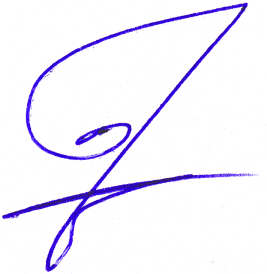 Председатель районногоСовета народных депутатов                                                                                        В.В. БракПринято решением Бурлинского районногоСовета народных депутатовот 25 июня 2019 года № 19О внесении изменений и дополнений в решение районного Советанародных депутатов от 18.12.2018 года № 61 «Об утверждениибюджета муниципального образования Бурлинский районАлтайского края на 2019 год Внести в решение районного Совета народных депутатов от 18.12.2018 года № 61 «Об утверждении бюджета муниципального образования Бурлинский район Алтайского края на 2019 год» следующие изменения и дополнения:1. В статье 1 бюджета муниципального образования Бурлинский район Алтайского края на 2019 год пункт первый изложить в следующей редакции:«1.Утвердить основные характеристики районного бюджета на 2019 год:1) прогнозируемый общий объем доходов районного бюджета в сумме 253242,82 тыс. рублей, в том числе объем межбюджетных трансфертов, получаемых из других бюджетов, в сумме 194369,62 тыс. рублей;2) общий объем расходов районного бюджета 260307,51 тыс. рублей;4)  дефицит районного бюджета в сумме 7064,69 тыс. рублей».2. Приложения 1,5,6,7 к бюджету муниципального образования Бурлинский район Алтайского края на 2019 год изложить в следующей редакции (прилагаются). Приложения 1,2 к пояснительной записке изложить в следующей редакции (прилагаются). Пояснительную записку дополнить приложением 3 (прилагается).  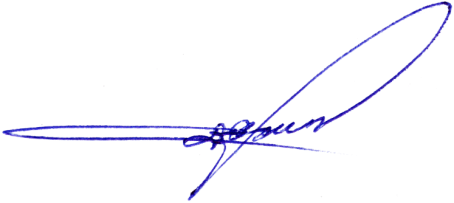 Глава района                                                                                                      С.А. Давыденкос. Бурла25 июня 2019 года№ 08ПрилоЖЕНИЕ 1к решению РСНД «Об утверждении бюджета муниципального образования Бурлинский район Алтайского края на 2019 год»Источники финансирования дефицита районногобюджета на 2019 годПрилоЖЕНИЕ 5к решению РСНД «Об утверждении бюджета муниципального образования Бурлинский район Алтайского края на 2019 год»Распределение бюджетных ассигнований по разделам и подразделамклассификации расходов районного бюджета на 2019 годПрилоЖЕНИЕ 6к решению РСНД «Об утверждении бюджета муниципального образования 
Бурлинский район Алтайского края 
на 2019 год»Ведомственная структура расходов районного бюджета на 2019 годПрилоЖЕНИЕ 7к решению РСНД «Об утверждении бюджета муниципального образования 
Бурлинский район Алтайского края 
на 2019 год»Распределение бюджетных ассигнованийпо разделам, подразделам, целевым статьям (муниципальным программами непрограммным направлениям деятельности), группам (группами подгруппам) видов расходов на 2019 годПОЯСНИТЕЛЬНАЯ ЗАПИСКАк решению Бурлинского районного Совета народных депутатов Алтайского края «Об утверждении бюджета муниципального образования Бурлинский район Алтайского края на 2019 год»В соответствии со статьей 17 Положения от 24.06.2014 года № 17 «О бюджетном устройстве, бюджетном процессе и финансовом контроле в Бурлинском районе в новой редакции» подготовлены изменения в решение районного Совета народных депутатов «Об утверждении бюджета муниципального образования Бурлинский района Алтайского края на 2019 год» с уточнением доходов, расходов и источников финансирования дефицита районного бюджета на 2019 год.Корректировка доходов районного бюджета связана с увеличением сумм межбюджетных трансфертов из краевого бюджета в объеме 43700,52 тыс. рублей. Увеличение межбюджетных трансфертов планируется получить за счет дополнительной дотации на поддержку мер по обеспечению сбалансированности бюджета в сумме 770,00 тыс. рублей на частичную компенсацию по оплате труда работников муниципальных учреждений района,  в связи с повышением МРОТ. Из краевого бюджета на бюджет района определена дополнительно субсидия на реализацию федеральной целевой программы «Устойчивое развитие сельских территорий на 2014-2027 годы и на период до 2020 года»  в сумме 15664,40 тыс. рублей. В том числе на капитальный ремонт котельной КГБУЗ «Бурлинская  центральная районная больница» получено 13522,20 тыс. рублей, на капитальный ремонт здания МБОУ «Михайловская СОШ» получено 1182,20 тыс. рублей, на филиал детского сада «Фиалка» МБОУ «Михайловская СОШ» получено 960,00 тыс. рублей дополнительной субсидии. Дополнительно будет получена субсидия на частичную компенсацию по оплате труда работников муниципальных учреждений района в сумме 5283,00 тыс. рублей. Дополнительно в бюджет района  будет получена субсидия на поддержку отрасли культуры в сумме 50,00 тыс. рублей. На приобретение жилья по федеральной целевой программе «Устойчивое развитие сельских территорий на 2014-2027 годы и на период до 2020 года» получено 15943,04 тыс. рублей субсидии, по обеспечению жильем молодых семей дополнительно получено 379,10 тыс. рублей субсидии. Получено  дополнительно 1536,00 тыс. рублей субсидии для обеспечения расчетов за уголь. Дополнительно в бюджет района получено субвенции на обеспечение государственных гарантий реализации прав на получение общедоступного и бесплатного дошкольного, начального общего, основного общего, среднего общего образования в общеобразовательных организациях, обеспечение дополнительного образования детей в общеобразовательных организациях в сумме 3228,00 тыс. рублей, которая  будет направлена на частичную компенсацию по оплате труда работников муниципальных учреждений района,  в связи с повышением МРОТ. На обеспечение государственных гарантий реализации прав на получение общедоступного и бесплатного дошкольного образования в образовательных организациях получено дополнительно 806,00 тыс. рублей субвенции, на частичную компенсацию по оплате труда работников муниципальных учреждений района,  в связи с повышением МРОТ. Дополнительно получено 36,00 тыс. рублей субвенции на исполнение государственных полномочий по отлову и содержанию безнадзорных животных.В бюджет района дополнительно поступило 5,40 тыс. рублей иных межбюджетных трансфертов, как доля софинансирования поселениями части расходов районного бюджета на исполнение части полномочий.Расходы районного бюджета уточняются на сумму 60232,41 тыс. рублей за счет  дополнительно поступивших межбюджетных трансфертов и сокращения дефицита бюджета, которые распределены на расходы  муниципальных учреждений и бюджеты сельских поселений.Дефицит бюджета муниципального образования Бурлинский район Алтайского края за счет, остатков бюджетных средств,  полученных на начало финансового года, увеличен на 2573,69 тыс. рублей и составил 7064,69 тыс. рублей. 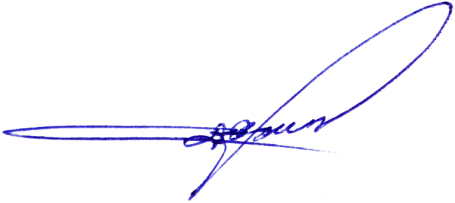 Глава района                                                                                                      С.А. ДавыденкоХарактеристика основных показателей решения Бурлинского районного Совета народных депутатов Алтайского края «О внесении изменений и дополнений в решение районного Совета народных депутатов «Об утверждении бюджета муниципального образования Бурлинский район Алтайского края на 2019 год»Прогнозируемый объем доходов районного бюджета составит 253242,82 тыс. рублей, расходов – 260307,51 тыс. рублей, размер дефицита составил 7064,69 тыс. руб.Общий объем доходов районного бюджета, по сравнению с ранее утвержденным,  предлагается увеличить  на 57658,72  тыс. рублей за счет увеличения объемов безвозмездных поступлений из краевого бюджета в сумме 43700,52  тыс. рублей и остатков  собственных доходов прошлого года в сумме 13958,20 тыс. рублей.Увеличение межбюджетных трансфертов планируется получить за счет дополнительного получения дотации на поддержку мер по обеспечению сбалансированности бюджета в сумме 770,00 тыс. рублей. Дополнительно получена субсидия на реализацию федеральной целевой программы «Устойчивое развитие сельских территорий на 2014-2027 годы и на период до 2020 года»  в сумме 15664,40 тыс. рублей. В том числе на капитальный ремонт котельной КГБУЗ «Бурлинская  центральная районная больница» получено 13522,20 тыс. рублей, на капитальный ремонт здания МБОУ «Михайловская СОШ» получено 1182,20 тыс. рублей, на филиал детского сада «Фиалка» МБОУ «Михайловская СОШ» получено 960,00 тыс. рублей дополнительной субсидии. Дополнительно будет получена субсидия на частичную компенсацию по оплате труда работников муниципальных учреждений района 5283,00 тыс. рублей.Дополнительно в бюджет района  будет получена субсидия на поддержку отрасли культуры в сумме 50,00 тыс. рублей. На приобретение жилья по федеральной целевой программе «Устойчивое развитие сельских территорий на 2014-2027 годы и на период до 2020 года» получено 15943,04 тыс. рублей субсидии, по обеспечению жильем молодых семей дополнительно получено 379,10 тыс. рублей субсидии. Получено 1536,00 тыс. рублей субсидии для обеспечения расчетов за уголь.Дополнительно в бюджет района получено субвенции на обеспечение государственных гарантий реализации прав на получение общедоступного и бесплатного дошкольного, начального общего, основного общего, среднего общего образования в общеобразовательных организациях, обеспечение дополнительного образования детей в общеобразовательных организациях в сумме 3228,00 тыс. рублей, которая  будет направлена на частичную компенсацию по оплате труда работников муниципальных учреждений района,  в связи с повышением МРОТ. На обеспечение государственных гарантий реализации прав на получение общедоступного и бесплатного дошкольного образования в образовательных организациях получено дополнительно 806,00 тыс. рублей субвенции, на частичную компенсацию по оплате труда работников муниципальных учреждений района,  в связи с повышением МРОТ. Дополнительно получено 36,00 тыс. рублей субвенции на исполнение государственных полномочий по отлову и содержанию безнадзорных животных.В бюджет района дополнительно поступило 5,40 тыс. рублей иных межбюджетных трансфертов как доля софинансирования поселениями части расходов районного бюджета на исполнение части полномочий.За счет изменения остатков бюджетных средств полученных на начало финансового года в сумме 13958,20 тыс. рублей, на отчетную дату увеличен  дефицит бюджета на 2573,69 тыс. рублей, прогнозируется в сумме  7064,69 тыс. рублей. Общий объем расходов районного бюджета, по сравнению с ранее утвержденным, предлагается уточнить на 60232,41 тыс. рублей. Финансирование на решение общегосударственных вопросов увеличено на 9011,79 тыс. рублей за счет дополнительно полученных средств на частичную компенсацию по оплате труда работников муниципальных учреждений района, в связи с дополнительным поступлением субсидии на расчеты за полученную тепловую энергию. Увеличен объем дорожного фонда на 426,00 тыс. рублей, средства будут направлены на софинансирование ремонтных работ проводимых за счет межбюджетных трансфертов из краевого бюджета. Сокращен резервный фонд на 338,30 тыс. рублей, из-за расходов связанных с ликвидацией ЧС и своевременной уплатой налогов. По разделу «Национальная безопасность и правоохранительная деятельность» финансирование увеличено на 87,10 тыс. рублей для частичной компенсации по оплате труда работников ЕДДС района, в связи с повышением МРОТ.Расходы по разделу «Национальная экономика» увеличены на сумму остатков «Дорожного фонда» в размере 986,43 тыс. рублей и получения дополнительной субвенции на исполнение государственных полномочий по отлову и содержанию безнадзорных животных в сумме 36,00 тыс. рублей. По данному разделу средства   муниципальной программы «Устойчивое развитие сельских поселений»  в сумме 864,00 тыс. рублей направлены по разделу «Образование», на муниципальную программу «Развитие образования» для софинансирования  капитального ремонта здания МБОУ «Михайловская СОШ» и филиала детского сада «Фиалка» МБОУ «Михайловская СОШ».По жилищно-коммунальному хозяйству финансирование увеличено на 17932,80 тыс. рублей за счет субсидии предназначенной на расчеты за уголь и тепловую энергию, которая перечислена на муниципальные учреждения и сельсоветы для расчетов за полученную тепловую энергию. Увеличение финансирования по разделу «Образование» составляет 10209,55 тыс. рублей. Средства будут направлены на компенсацию по оплате труда работникам образовательных организаций,  в связи с повышением МРОТ и оплату услуг теплоснабжающих организаций. По разделу «Культура» финансирование уменьшено на 948,18 тыс. рублей  в связи с уменьшением расходов  по оплате тепловой энергии.  По разделу «Социальная политика» увеличение финансирования на 16322,12 тыс. рублей произошло в связи с предоставлением субсидии из краевого бюджета на обеспечение жильем по федеральной целевой программе «Устойчивое развитие сельских территорий на 2014-2027 годы и на период до 2020 года»  и мероприятий по обеспечению жильем молодых семей. Дополнительно определены межбюджетные трансферты общего характера в виде дотации на поддержку мер по обеспечению сбалансированности бюджетов сельсоветов в сумме 2146,80 тыс. рублей. На частичную компенсацию по оплате труда работникам сельсоветов,  в связи с повышением  дополнительно будет направлено 5302,00 тыс. рублей.  ПрилоЖЕНИЕ 1к пояснительной записке к решению РСНД «Об утверждении бюджета муниципального образования Бурлинский район Алтайского края на 2019 год»Объем поступлений доходов районного бюджета в 2019 годуПрилоЖЕНИЕ 2к пояснительной записке к решению РСНД «Об утверждении бюджета муниципального образования Бурлинский район Алтайского края на 2019 год»Распределение бюджетных ассигнований по муниципальным программам на 2019 годПрилоЖЕНИЕ 3к пояснительной записке к решению РСНД «Об утверждении бюджета муниципального образования Бурлинский район Алтайского края на 2019 год»Расходы на обеспечение расчетов за уголь, природный газ, тепловую энергию, потребляемые муниципальными учреждениями                                                                                                                               тыс. рублейКод источника финансирования дефицита бюджета по бюджетной классификацииНаименование показателяУтвержденные бюджетные назначения00090000000000000000Источники финансирования дефицита бюджета - ВСЕГО 
В том числе:7 064,6900001000000000000000источники внутреннего финансирования бюджета: 
из них:0,00000 01030000000000000Бюджетные кредиты от других бюджетов бюджетной системы Российской Федерации100,00000 01030100000000000Бюджетные кредиты от других бюджетов бюджетной системы Российской Федерации в валюте Российской Федерации100,00000 01030100000000700Получение бюджетных кредитов от других бюджетов бюджетной системы Российской Федерации в валюте Российской Федерации21 550,00000 01030100050000710Получение кредитов от других бюджетов бюджетной системы Российской Федерации бюджетами муниципальных районов в валюте РФ21 550,00000 01030100000000800Погашение бюджетных кредитов, полученных от других бюджетов бюджетной системы Российской Федерации в валюте РФ-21 450,00000 01030100050000810Погашение бюджетами муниципальных районов кредитов от других бюджетов бюджетной системы Российской Федерации в валюте РФ-21 450,00000 01060000000000000Иные источники внутреннего финансирования дефицитов бюджетов-100,00000 01060400000000000Исполнение государственных и муниципальных гарантий-100,00000 01060401000000000Исполнение государственных и муниципальных гарантий в валюте Российской Федерации-100,00000 01060500000000500Предоставление бюджетных кредитов внутри страны в валюте Российской Федерации-3 138,00000 01060502000000500Предоставление бюджетных кредитов другим бюджетам бюджетной системы Российской Федерации в валюте РФ-3 138,00000 01060502050000540Предоставление бюджетных кредитов другим бюджетам бюджетной системы Российской Федерации из бюджетов муниципальных районов в валюте РФ-3 138,00000 01060500000000600Возврат бюджетных кредитов, предоставленных внутри страны в валюте Российской Федерации3 138,00000 01060502000000600Возврат бюджетных кредитов, предоставленных другим бюджетам бюджетной системы Российской Федерации в валюте РФ3 138,00000 01060502050000640Возврат бюджетных кредитов, предоставленных другим бюджетам бюджетной системы Российской Федерации из бюджетов муниципальных районов в валюте Российской Федерации3 138,00000 01060401000000800Исполнение государственных и муниципальных гарантий в валюте РФ, если исполнение гарантом государственных и муниципальных гарантий ведет к возникновению права регрессного требования гаранта к принципалу либо обусловлено уступкой гаранту прав требования бенефициара к принципалу-100,00000 01060401050000810Исполнение муниципальных гарантий муниципальных районов в валюте Российской Федерации в случае, если исполнение гарантом муниципальных гарантий ведет к возникновению права регрессного требования гаранта к принципалу либо обусловлено уступкой гаранту прав требования бенефициара к принципалу-100,00000 01000000000000000Изменение остатков средств7 064,69000 01050000000000000Изменение остатков средств на счетах по учету средств бюджетов7 064,69                                                                                    тыс. рублей                                                                                        тыс. рублей                                                                                        тыс. рублей                                                                                        тыс. рублей    НаименованиеРзПРСуммаОбщегосударственные вопросы0129552,09Функционирование высшего должностного лица субъекта Российской Федерации и муниципального образования0102860,00Функционирование законодательных (представительных) органов государственной власти и представительных органов муниципальных образований010364,40Функционирование Правительства Российской Федерации, высших исполнительных органов государственной власти субъектов РФ, местных администраций 010412450,07Судебная система01053,10Обеспечение деятельности финансовых, налоговых и таможенных органов и органов финансового (финансово-бюджетного) надзора01063329,10Резервные фонды0111211,70Другие общегосударственные вопросы011312633,72Национальная оборона02781,90Мобилизационная и вневойсковая подготовка0203781,90Национальная безопасность и правоохранительная деятельность031124,00Защита населения и территории от чрезвычайных ситуаций природного и техногенного характера, гражданская оборона03091119,00Другие вопросы в области национальной безопасности и правоохранительной деятельности03145,00Национальная экономика045026,43Общеэкономические вопросы 04015,00Сельское хозяйство и рыболовство0405122,00Дорожное хозяйство (дорожные фонды)04094328,43Другие вопросы в области национальной экономики0412571,00Жилищно-коммунальное хозяйство0517982,80Коммунальное хозяйство050217982,80Образование07153205,95Дошкольное образование070134826,26Общее образование0702100016,00Дополнительное образование детей07037754,27Молодежная политика и оздоровление детей070735,00Другие вопросы в области образования070910574,42Культура, кинематография0814180,52Культура 080110732,02Другие вопросы в области культуры, кинематографии 08043448,50Здравоохранение0950,00Другие вопросы в области здравоохранения090950,00Социальная политика1023846,92Пенсионное обеспечение1001276,00Социальное обеспечение населения100317072,92Охрана семьи и детства10046498,00Физическая культура и спорт11140,00Массовый спорт1102140,00Обслуживание государственного и муниципального долга1330,50Обслуживание государственного внутреннего и муниципального долга130130,50Межбюджетные трансферты общего характера бюджетам субъектов Российской Федерации и муниципальных образований 1414386,40Дотации на выравнивание бюджетной обеспеченности субъектов Российской Федерации и муниципальных образований14011894,00Иные дотации 14026745,40Прочие межбюджетные трансферты общего характера14035747,00ИТОГО 260307,51тыс. рублейНаименованиеНаименованиеКодРзПрЦСРВРСумма11234567Комитет по культуре Администрации Бурлинского района Комитет по культуре Администрации Бурлинского района 05716617,03Национальная безопасность и правоохранительная деятельностьНациональная безопасность и правоохранительная деятельность057032,00Защита населения и территории от чрезвычайных ситуаций природного и техногенного характера, гражданская оборонаЗащита населения и территории от чрезвычайных ситуаций природного и техногенного характера, гражданская оборона05703092,00Иные расходы органов государственной власти субъектов РФ и органов местного самоуправленияИные расходы органов государственной власти субъектов РФ и органов местного самоуправления057030999 0 00 000002,00Резервные фондыРезервные фонды057030999 1 00 000002,00Резервные фонды местных администрацийРезервные фонды местных администраций057030999 1 00 141002,00Закупка товаров, работ и услуг для государственных (муниципальных) нуждЗакупка товаров, работ и услуг для государственных (муниципальных) нужд057030999 1 00 141002002,00ОбразованиеОбразование057071857,31Дополнительное образование детейДополнительное образование детей05707031857,31Расходы на обеспечение деятельности (оказание услуг) подведомственных учрежденийРасходы на обеспечение деятельности (оказание услуг) подведомственных учреждений057070302 0 00 000001643,91Расходы на обеспечение деятельности (оказание услуг) подведомственных учреждений в сфере образованияРасходы на обеспечение деятельности (оказание услуг) подведомственных учреждений в сфере образования057070302 1 00 000001643,91Обеспечение деятельности организаций (учреждений) дополнительного образования детейОбеспечение деятельности организаций (учреждений) дополнительного образования детей057070302 1 00 104201532,10Субсидии бюджетным учреждениямСубсидии бюджетным учреждениям057070302 1 00 104206101532,10На софинансирования части расходов местных бюджетов по оплате труда работников в сфере образованияНа софинансирования части расходов местных бюджетов по оплате труда работников в сфере образования057070302 100  S0430213,40Субсидии бюджетным учреждениямСубсидии бюджетным учреждениям057070302 100  S0430610213,40Государственная программа Алтайского края "Обеспечение населения Алтайского края жилищно-коммуналь-ными услугами" на 2014-2020 годыГосударственная программа Алтайского края "Обеспечение населения Алтайского края жилищно-коммуналь-ными услугами" на 2014-2020 годы057070343 0 00 00000111,81Подпрограмма "Модернизация объектов коммунальной инфраструктуры Алтайского края" на 2014-2020 годы государственной программы Алтайского края "Обеспечение населения Алтайского края жилищно-коммуналь-ными услугами" на 2014-2020 годыПодпрограмма "Модернизация объектов коммунальной инфраструктуры Алтайского края" на 2014-2020 годы государственной программы Алтайского края "Обеспечение населения Алтайского края жилищно-коммуналь-ными услугами" на 2014-2020 годы057070343 2 00 00000111,81Расходы на обеспечение расчетов за уголь, природный газ, тепловую энергию, потребляемые муниципальными учреждениями (субсидия и софинансирование) Расходы на обеспечение расчетов за уголь, природный газ, тепловую энергию, потребляемые муниципальными учреждениями (субсидия и софинансирование) 057070343 2 00 S1190111,81Субсидии бюджетным учреждениямСубсидии бюджетным учреждениям057070343 2 00 S1190610111,81Культура, кинематография Культура, кинематография 0570814180,52Культура Культура 057080110732,02Расходы на обеспечение деятельности (оказание услуг) подведомственных учрежденийРасходы на обеспечение деятельности (оказание услуг) подведомственных учреждений057080102 0 00 000008936,70Расходы на обеспечение деятельности (оказание услуг) подведомственных учреждений в сфере культурыРасходы на обеспечение деятельности (оказание услуг) подведомственных учреждений в сфере культуры057080102 2 00 000008936,70Учреждения культурыУчреждения культуры057080102 2 00 105304456,50Субсидии бюджетным учреждениямСубсидии бюджетным учреждениям057080102 2 00 105306104456,50Музеи и постоянные выставкиМузеи и постоянные выставки057080102 2 00 10560386,90Субсидии бюджетным учреждениямСубсидии бюджетным учреждениям057080102 2 00 10560610386,90БиблиотекиБиблиотеки057080102 2 00 105702452,40Субсидии бюджетным учреждениямСубсидии бюджетным учреждениям057080102 2 00 105706102452,40На софинансирования части расходов местных бюджетов по оплате труда работников в сфере культурыНа софинансирования части расходов местных бюджетов по оплате труда работников в сфере культуры057080102 200  S04301640,90Субсидии бюджетным учреждениямСубсидии бюджетным учреждениям057080102 200  S04306101640,90Государственная программа Алтайского края "Обеспечение населения Алтайского края жилищно-коммуналь-ными услугами" на 2014-2020 годыГосударственная программа Алтайского края "Обеспечение населения Алтайского края жилищно-коммуналь-ными услугами" на 2014-2020 годы057080143 0 00 000001745,32Подпрограмма "Модернизация объектов коммунальной инфраструктуры Алтайского края" на 2014-2020 годы государственной программы Алтай-ского края "Обеспечение населения Алтайского края жилищно-коммуналь-ными услугами" на 2014-2020 годыПодпрограмма "Модернизация объектов коммунальной инфраструктуры Алтайского края" на 2014-2020 годы государственной программы Алтай-ского края "Обеспечение населения Алтайского края жилищно-коммуналь-ными услугами" на 2014-2020 годы057080143 2 00 000001745,32Расходы на обеспечение расчетов за уголь, природный газ, тепловую энергию, потребляемые муниципальными учреждениями (субсидия и софинансирование) Расходы на обеспечение расчетов за уголь, природный газ, тепловую энергию, потребляемые муниципальными учреждениями (субсидия и софинансирование) 057080143 2 00 S11901745,32Субсидии бюджетным учреждениямСубсидии бюджетным учреждениям057080143 2 00 S11906101745,32Государственная программа Алтайского края «Развитие культуры Алтайского края»Государственная программа Алтайского края «Развитие культуры Алтайского края»057080144 0 00 0000050,00Подпрограмма «Обеспечение условий реализации программы и развития отрасли» государственной программы Алтайского края «Развитие культуры Алтайского края» Подпрограмма «Обеспечение условий реализации программы и развития отрасли» государственной программы Алтайского края «Развитие культуры Алтайского края» 057080144 4 00 0000050,00Поддержка отрасли культуры (государственная поддержка лучших работников сельских учреждений культуры)Поддержка отрасли культуры (государственная поддержка лучших работников сельских учреждений культуры)057080144 4 00 L519450,00Субсидии бюджетным учреждениямСубсидии бюджетным учреждениям057080144 4 00 L519461050,00Другие вопросы в области культуры, кинематографии Другие вопросы в области культуры, кинематографии 05708043448,50Руководство и управление в сфере установленных функций органов государственной власти субъектов РФ и органов местного самоуправленияРуководство и управление в сфере установленных функций органов государственной власти субъектов РФ и органов местного самоуправления057080401 0 00 00000569,50Расходы на обеспечение деятельности органов местного самоуправленияРасходы на обеспечение деятельности органов местного самоуправления057080401 2 00 00000569,50Центральный аппарат органов местного самоуправленияЦентральный аппарат органов местного самоуправления057080401 2 00 10110569,50Расходы на выплаты персоналу в целях обеспечения выполнения функций государственными (муниципальными) органами, казенными учреждениями, органами управления государственными внебюджетными фондамиРасходы на выплаты персоналу в целях обеспечения выполнения функций государственными (муниципальными) органами, казенными учреждениями, органами управления государственными внебюджетными фондами057080401 2 00 10110100546,50Закупка товаров, работ и услуг для государственных (муниципальных) нуждЗакупка товаров, работ и услуг для государственных (муниципальных) нужд057080401 2 00 1011020020,00Уплата налогов, сборов и иных платежейУплата налогов, сборов и иных платежей057080401 2 00 101108503,00Расходы на обеспечение деятельности (оказание услуг) подведомственных учрежденийРасходы на обеспечение деятельности (оказание услуг) подведомственных учреждений057080402 0 00 000002244,40Расходы на обеспечение деятельности (оказание услуг) иных подведомственных учрежденийРасходы на обеспечение деятельности (оказание услуг) иных подведомственных учреждений057080402 5 00 000002244,40Учебно-методические кабинеты, централизованные бухгалтерии, группы хозяйственного обслуживания, учебные фильмотеки, межшкольные учебно-производственные комбинаты, логопедические пунктыУчебно-методические кабинеты, централизованные бухгалтерии, группы хозяйственного обслуживания, учебные фильмотеки, межшкольные учебно-производственные комбинаты, логопедические пункты057080402 5 00 108202244,40Расходы на выплаты персоналу в целях обеспечения выполнения функций государственными (муниципальными) органами, казенными учреждениями, органами управления государственными внебюджетными фондамиРасходы на выплаты персоналу в целях обеспечения выполнения функций государственными (муниципальными) органами, казенными учреждениями, органами управления государственными внебюджетными фондами057080402 5 00 108201002210,00Закупка товаров, работ и услуг для государственных (муниципальных) нуждЗакупка товаров, работ и услуг для государственных (муниципальных) нужд057080402 5 00 1082020023,17Уплата налогов, сборов и иных платежейУплата налогов, сборов и иных платежей057080402 5 00 1082085011,23На софинансирования части расходов местных бюджетов по оплате труда работников учебно-методических кабинетов, централизованных бухгалтерий, групп хозяйственного обслуживания, учебных фильмотек, логопедических пунктов, учреждений по обеспечению национальной безопасности и правоохранительной деятельностиНа софинансирования части расходов местных бюджетов по оплате труда работников учебно-методических кабинетов, централизованных бухгалтерий, групп хозяйственного обслуживания, учебных фильмотек, логопедических пунктов, учреждений по обеспечению национальной безопасности и правоохранительной деятельности057080402 5 00 S0430424,60Расходы на выплаты персоналу в целях обеспечения выполнения функций местными органами и казенными учреждениямиРасходы на выплаты персоналу в целях обеспечения выполнения функций местными органами и казенными учреждениями057080402 5 000 S0430100424,60Муниципальная программа "Культура Бурлинского района на 2015-2020 годы"Муниципальная программа "Культура Бурлинского района на 2015-2020 годы"057080444 0 00 00000210,00Расходы на реализацию мероприятий муниципальных целевых программРасходы на реализацию мероприятий муниципальных целевых программ057080444 0 00 60990210,00Закупка товаров, работ и услуг для государственных (муниципальных) нуждЗакупка товаров, работ и услуг для государственных (муниципальных) нужд057080444 0 00 60990200210,00Социальная политикаСоциальная политика05710507,20Социальное обеспечение населенияСоциальное обеспечение населения0571003507,20Государственная программа Алтайского края «Обеспечение доступным и комфортным жильем населения Алтайского края»Государственная программа Алтайского края «Обеспечение доступным и комфортным жильем населения Алтайского края»057100314 0 00 00000379,10Подпрограмма «Обеспечение жильем молодых семей в Алтайском крае» государственной программы Алтайского края «Обеспечение доступным и комфортным жильем населения Алтайского края»057100314 2 00 00000379,10Расходы на реализацию мероприятий по обеспечению жильем молодых семей в рамках государственной программы Алтайского края "Обеспечение доступным и комфортным жильем населения Алтайского края" на 2014-2020 годы057100314 2 00 L4970379,10Социальное обеспечение и иные выплаты населению057100314 2 00 L4970300379,10Муниципальная программа "Обеспечение жильем молодых семей в Бурлинском районе на 2015-2020 годы"057100326 0 00 00000128,10Расходы на реализацию мероприятий муниципальных целевых программ057100326 0 00 60990128,10Социальное обеспечение и иные выплаты населению057100326 0 00 60990300128,10Физическая культура и спорт0571170,00Массовый спорт057110270,00Муниципальная программа "Развитие физической культуры и спорта в Бурлинском районе на 2015-2020 годы"057110270 0 00 0000070,00Подпрограмма по взрослому спорту057110270 1 00 0000070,00Расходы на реализацию мероприятий муниципальных целевых программ057110270 1 00 6099070,00Закупка товаров, работ и услуг для государственных (муниципальных) нужд057110270 1 00 6099020070,00Комитет по образованию администрации Бурлинского района Алтайского края074157631,64Образование07407151063,64Дошкольное образование074070134826,26Расходы на обеспечение деятельности (оказание услуг) подведомственных учреждений074070102 0 00 0000016056,10Расходы на обеспечение деятельности (оказание услуг) подведомственных учреждений в сфере образования074070102 1 00 0000013759,60Обеспечение деятельности детских дошкольных организаций (учреждений)074070102 1 00 1039013759,60Субсидии бюджетным учреждениям074070102 1 00 1039061013759,60На софинансирования части расходов местных бюджетов по оплате труда работников в сфере образования074070102 100 S04302296,50Субсидии бюджетным учреждениям074070102 100 S04306102296,50Государственная программа Алтайского края "Обеспечение населения Алтайского края жилищно-коммуналь-ными услугами" на 2014-2020 годы074070143 0 00 000004201,16Подпрограмма "Модернизация объектов коммунальной инфраструктуры Алтайского края" на 2014-2020 годы государственной программы Алтайского края "Обеспечение населения Алтайского края жилищно-коммуналь-ными услугами" на 2014-2020 годы074070143 2 00 000004201,16Расходы на обеспечение расчетов за уголь, природный газ, тепловую энергию, потребляемые муниципальными учреждениями (субсидия и софинансирование) 074070143 2 00 S11904201,16Субсидии бюджетным учреждениям074070143 2 00 S11906104201,16Государственная программа Алтайского края «Развитие образования и молодежной политики в Алтайском крае» 074070158 0 00 00000960,00Подпрограмма «Развитие дошкольного образования в Алтайском крае» государственной программы Алтайского края «Развитие образования и молодежной политики в Алтайском крае» 074070158 1 00 00000960,00Расходы на реализацию мероприятий по капитальному ремонту074070158 1 00 S1190960,00Субсидии бюджетным учреждениям074070158 1 00 S1190610960,00Иные вопросы в отраслях социальной сферы074070190 0 00 0000013609,00Иные вопросы в сфере образования074070190 1 00 0000013609,00Обеспечение государственных гарантий реализации прав на получение общедоступного и бесплатного дошкольного образования в дошкольных образовательных организациях074070190 1 00 7090013609,00Субсидии бюджетным учреждениям074070190 1 00 7090061013609,00Общее образование0740702100016,00Расходы на обеспечение деятельности (оказание услуг) подведомственных учреждений074070202 0 00 000007540,40Расходы на обеспечение деятельности (оказание услуг) подведомственных учреждений в сфере образования074070202 1 00 000006999,00Обеспечение деятельности школ - детских садов, школ начальных, неполных средних и средних074070202 1 00 104006999,00Субсидии бюджетным учреждениям074070202 1 00 104006106999,00На софинансирования части расходов местных бюджетов по оплате труда работников в сфере образования074070202 100 S0430541,40Субсидии бюджетным учреждениям074070202 100 S0430610541,40Государственная программа Алтайского края "Обеспечение населения Алтайского края жилищно-коммуналь-ными услугами" на 2014-2020 годы074070243 0 00 0000011531,40Подпрограмма "Модернизация объектов коммунальной инфраструктуры Алтайского края" на 2014-2020 годы государственной программы Алтайского края "Обеспечение населения Алтайского края жилищно-коммуналь-ными услугами" на 2014-2020 годы074070243 2 00 0000011531,40Расходы на обеспечение расчетов за уголь, природный газ, тепловую энергию, потребляемые муниципальными учреждениями (субсидия и софинансирование) 074070243 2 00 S119011531,40Субсидии бюджетным учреждениям074070243 2 00 S119061011531,40Государственная программа Алтайского края «Создание новых мест в общеобразовательных организациях в соответствии с прогнозируемой потребностью и современными условиями обучения в Алтайском крае»074070256 0 00 000001182,20Расходы на реализацию мероприятий по капитальному ремонту074070256 0 00 S09901182,20Субсидии бюджетным учреждениям074070256 0 00 S09906101182,20Иные вопросы в отраслях социальной сферы074070290 0 00 0000079762,00Иные вопросы в сфере образования074070290 1 00 0000079762,00Обеспечение государственных гарантий реализации прав на получение общедоступного и бесплатного дошкольного, начального общего, основного общего, среднего общего образования в общеобразовательных организациях, обеспечение дополнительного образования детей в общеобразовательных организациях074070290 1 00 7091079089,00Субсидии бюджетным учреждениям074070290 1 00 7091061079089,00Компенсационные выплаты на питание обучающимся в муниципальных общеобразовательных учреждениях, нуждающимся в социальной поддержке074070290 1 00 70930673,00Субсидии бюджетным учреждениям074070290 1 00 70930610673,00Дополнительное образование детей07407035896,96Расходы на обеспечение деятельности (оказание услуг) подведомственных учреждений074070302 0 00 000005207,20Расходы на обеспечение деятельности (оказание услуг) подведомственных учреждений в сфере образования074070302 1 00 000004294,60Обеспечение деятельности организаций (учреждений) дополнительного образования детей074070302 1 00 104204294,60Субсидии бюджетным учреждениям074070302 1 00 104206104294,60На софинансирования части расходов местных бюджетов по оплате труда работников в сфере образования074070302 100 S0430912,60Субсидии бюджетным учреждениям074070302 100 S0430610912,60Государственная программа Алтайского края "Обеспечение населения Алтайского края жилищно-коммуналь-ными услугами" на 2014-2020 годы074070343 0 00 00000689,76Подпрограмма "Модернизация объектов коммунальной инфраструктуры Алтайского края" на 2014-2020 годы государственной программы Алтайского края "Обеспечение населения Алтайского края жилищно-коммуналь-ными услугами" на 2014-2020 годы074070343 2 00 00000689,76Расходы на обеспечение расчетов за уголь, природный газ, тепловую энергию, потребляемые муниципальными учреждениями (субсидия и софинансирование) 074070343 2 00 S1190689,76Субсидии бюджетным учреждениям074070343 2 00 S1190610689,76Молодежная политика и оздоровление детей074070730,00Государственная программа Алтайского края "Развитие образования и молодежной политики в Алтайском крае" на 2014-2020 годы074070758 0 00 0000030,00Подпрограмма "Молодежная политика в Алтайском крае" государственной программы Алтайского края "Развитие образования и молодежной политики в Алтайском крае" на 2014-2020 года074070758 5 00 0000030,00Развитие системы отдыха и укрепления здоровья детей074070758 5 00 1321230,00Закупка товаров, работ и услуг для государственных (муниципальных) нужд074070758 5 00 1321220030,00Другие вопросы в области образования074070910294,42Руководство и управление в сфере установленных функций органов государственной власти субъектов РФ и органов местного самоуправления074070901 0 00 000003046,50Расходы на обеспечение деятельности органов местного самоуправления074070901 2 00 000002781,50Центральный аппарат органов местного самоуправления074070901 2 00 101102378,60Расходы на выплаты персоналу в целях обеспечения выполнения функций государственными (муниципальными) органами, казенными учреждениями, органами управления государственными внебюджетными фондами074070901 2 00 101101002130,30Закупка товаров, работ и услуг для государственных (муниципальных) нужд074070901 2 00 10110200161,30Уплата налогов, сборов и иных платежей074070901 2 00 1011085087,00На софинансирования части расходов местных бюджетов по оплате труда работников центральный аппарат органов местного самоуправления074070901 2 00 S0430402,90Расходы на выплаты персоналу в целях обеспечения выполнения функций государственными (муниципальными) органами, казенными учреждениями, органами управления государственными внебюджетными фондами074070901 2 00 S0430100402,90Руководство и управление в сфере установленных функций074070901 4 00 00000265,00Функционирование комиссий по делам несовершеннолетних и защите их прав и органов опеки и попечительства074070901 4 00 70090265,00Расходы на выплаты персоналу в целях обеспечения выполнения функций государственными (муниципальными) органами, казенными учреждениями, органами управления государственными внебюджетными фондами074070901 4 00 70090100233,80Закупка товаров, работ и услуг для государственных (муниципальных) нужд074070901 4 00 7009020031,20Расходы на обеспечение деятельности (оказание услуг) подведомственных учреждений074070902 0 00 000003116,80Расходы на обеспечение деятельности (оказание услуг) иных подведомственных учреждений074070902 5 00 000003116,80Учебно-методические кабинеты, централизованные бухгалтерии, группы хозяйственного обслуживания, учебные фильмотеки, межшкольные учебно-производственные комбинаты, логопедические пункты074070902 5 00 108202656,00Расходы на выплаты персоналу в целях обеспечения выполнения функций государственными (муниципальными) органами, казенными учреждениями, органами управления государственными внебюджетными фондами074070902 5 00 108201002413,30Закупка товаров, работ и услуг для государственных (муниципальных) нужд074070902 5 00 10820200183,00Уплата налогов, сборов и иных платежей074070902 5 00 1082085059,70На софинансирования части расходов местных бюджетов по оплате труда работников учебно-методических кабинетов, централизованных бухгалтерий, групп хозяйственного обслуживания, учебных фильмотек, логопедических пунктов, учреждений по обеспечению национальной безопасности и правоохранительной деятельности074070902 5 000 S0430460,80Расходы на выплаты персоналу в целях обеспечения выполнения функций местными органами и казенными учреждениями074070902 5 00 S0430100460,80Государственная программа Алтайского края "Обеспечение населения Алтайского края жилищно-коммуналь-ными услугами" на 2014-2020 годы074070943 0 00 00000422,82Подпрограмма "Модернизация объектов коммунальной инфраструктуры Алтайского края" на 2014-2020 годы государственной программы Алтайского края "Обеспечение населения Алтайского края жилищно-коммуналь-ными услугами" на 2014-2020 годы074070943 2 00 00000422,82Расходы на обеспечение расчетов за уголь, природный газ, тепловую энергию, потребляемые муниципальными учреждениями (субсидия и софинансирование) 074070943 2 00 S1190422,82Закупка товаров, работ и услуг для государственных (муниципальных) нужд074070943 2 00 S1190200422,82Муниципальная программа "Развитие образования в Бурлинском районе "на 2015-2020 годы074070958 0 00 000003708,30Подпрограмма "Развитие общего образования в Бурлинском районе" на 2015-2020 годы074070958 2 00 000003708,30Расходы на реализацию мероприятий муниципальных целевых программ074070958 2 00 609903708,30Расходы на выплаты персоналу в целях обеспечения выполнения функций местными органами и казенными учреждениями074070958 2 00 6099010025,00Закупка товаров, работ и услуг для государственных (муниципальных) нужд074070958 2 00 60990200100,00Субсидии бюджетным учреждениям074070958 2 00 609906103563,30Уплата налогов, сборов и иных платежей074070958 2 00 6099085020,00Социальная политика074106498,00Охрана семьи и детства07410046498,00Иные вопросы в отраслях социальной сферы074100490 0 00 00000948,00Иные вопросы в сфере социальной политики074100490 4 00 0000948,00Компенсация части родительской платы за присмотр и уход за детьми, осваивающими образовательные программы дошкольного образования в организациях, осуществляющих образовательную деятельность074100490 4 00 70700948,00Социальное обеспечение и иные выплаты населению074100490 4 00 70700300948,00Содержание ребенка в семье опекуна (попечителя) и приемной семье, а также вознаграждение, причитающееся приемному родителю074100490 4 00 708005550,00Социальное обеспечение и иные выплаты населению074100490 4 00 708003005550,00Выплаты приемной семье на содержание подопечных детей074100490 4 00 708011621,00Социальное обеспечение и иные выплаты населению074100490 4 00 708013001619,00Закупка товаров, работ и услуг для государственных (муниципальных) нужд074100490 4 00 708012002,00Вознаграждение приемного родителя074100490 4 00 70802826,00Социальное обеспечение и иные выплаты населению074100490 4 00 70802300825,00Закупка товаров, работ и услуг для государственных (муниципальных) нужд074100490 4 00 708022001,00Выплаты семьям опекунов на содержание подопечных детей074100490 4 00 708033103,00Социальное обеспечение и иные выплаты населению074100490 4 00 708033003099,00Закупка товаров, работ и услуг для государственных (муниципальных) нужд074100490 4 00 708032004,00Физическая культура и спорт0741170,00Массовый спорт074110270,00Муниципальная программа "Развитие физической культуры и спорта в Бурлинском районе на 2015-2020 годы"074110270 0 00 0000070,00Подпрограмма по детскому спорту074110270 2 00 0000070,00Расходы на реализацию мероприятий муниципальных целевых программ074110270 2 00 6099070,00Закупка товаров, работ и услуг для государственных (муниципальных) нужд074110270 2 00 6099020070,00Комитет по финансам, налоговой и кредитной политике администрации Бурлинского района Алтайского края09225527,40Общегосударственные вопросы092014465,50Обеспечение деятельности финансовых, налоговых и таможенных органов и органов финансового (финансово-бюджетного) надзора09201063329,10Руководство и управление в сфере установленных функций органов государственной власти субъектов Российской Федерации и органов местного самоуправления092010601 0 00 000003329,10Расходы на обеспечение деятельности органов местного самоуправления092010601 2 00 000002196,40Центральный аппарат органов местного самоуправления092010601 2 00 101102196,40Расходы на выплаты персоналу в целях обеспечения выполнения функций государственными (муниципальными) органами, казенными учреждениями, органами управления государственными внебюджетными фондами092010601 2 00 101101001945,40Закупка товаров, работ и услуг для государственных (муниципальных) нужд092010601 2 00 10110200248,50Уплата налогов, сборов и иных платежей092010601 2 00 101108502,50На софинансирования части расходов местных бюджетов по оплате труда работников центральный аппарат органов местного самоуправления092010601 2 00 S04301132,70Расходы на выплаты персоналу в целях обеспечения выполнения функций государственными (муниципальными) органами, казенными учреждениями, органами управления государственными внебюджетными фондами092010601 2 00 S04301001132,70Другие общегосударственные вопросы09201131136,40Руководство и управление в сфере установленных функций органов государственной власти субъектов Российской Федерации и органов местного самоуправления092011301 0 00 000000,00Руководство и управление в сфере установленных функций092011301 4 00 000000,00Функционирование административных комиссий 092011301 4 00 700600,00Субвенции092011301 4 00 700605300,00Расходы на обеспечение деятельности (оказание услуг) подведомственных учреждений092011302 0 00 000001136,40Расходы на обеспечение деятельности (оказание услуг) иных подведомственных учреждений092011302 5 00 000001136,40Учебно-методические кабинеты, централизованные бухгалтерии, группы хозяйственного обслуживания, учебные фильмотеки, межшкольные учебно-производственные комбинаты, логопедические пункты092011302 5 00 10820809,20Расходы на выплаты персоналу в целях обеспечения выполнения функций государственными (муниципальными) органами, казенными учреждениями, органами управления государственными внебюджетными фондами092011302 5 00 10820100789,20Закупка товаров, работ и услуг для государственных (муниципальных) нужд092011302 5 00 1082020020,00На софинансирования части расходов местных бюджетов по оплате труда работников учебно-методических кабинетов, централизованных бухгалтерий, групп хозяйственного обслуживания, учебных фильмотек, логопедических пунктов, учреждений по обеспечению национальной безопасности и правоохранительной деятельности092011302 5 000 S0430327,20Расходы на выплаты персоналу в целях обеспечения выполнения функций местными органами и казенными учреждениями092011302 5 00 S0430100327,20Национальная оборона09202781,90Мобилизационная и вневойсковая подготовка0920203781,90Руководство и управление в сфере установленных функций органов государственной власти субъектов РФ и органов местного самоуправления092020301 0 00 00000781,90Руководство и управление в сфере установленных функций092020301 4 00 00000781,90Осуществление первичного воинского учета на территориях, где отсутствуют военные комиссариаты092020301 4 00 51180781,90Субвенции092020301 4 00 51180530781,90Национальная экономика092041452,50Дорожное хозяйство (дорожные фонды)09204091452,50Иные вопросы в области национальной экономики092040991 0 00 000000,00Мероприятия в сфере транспорта и дорожного хозяйства092040991 2 00 000000,00Содержание, ремонт, реконструкция и строительство автомобильных дорог, являющихся собственностью поселений092040991 2 00 672700,00Закупка товаров, работ и услуг для государственных (муниципальных) нужд092040991 2 00 672702000,00Софинансирование на капитальный ремонт и ремонт автомобильных дорог общего пользования населенных пунктов092040991 2 00 S10300,00Закупка товаров, работ и услуг для государственных (муниципальных) нужд092040991 2 00 S10302000,00Межбюджетные трансферты общего характера бюджетам субъектов РФ и муниципальных образований092040998 0 00 000001452,50Иные межбюджетные трансферты общего характера092040998 5 00 000001452,50Межбюджетные трансферты бюджетам муниципальных районов из бюджетов поселений и межбюджетные трансферты бюджетам поселений из бюджетов муниципальных районов на осуществление части полномочий по решению вопросов местного значения в соответствии с заключенными соглашениями092040998 5 00 605101452,50Иные межбюджетные трансферты092040998 5 00 605105401452,50Жилищно-коммунальное хозяйство092054410,60Коммунальное хозяйство09205024410,60Долгосрочная целевая программы "Модернизация объектов коммунальной инфраструктуры Алтайского края на 2014-2016 годы"092050243 0 00 000004410,60Подпрограмма "Модернизация объектов коммунальной инфраструктуры Алтайского края" на 2014-2020 годы государственной программы Алтайского края "Обеспечение населения Алтайского края жилищно-коммуналь-ными услугами" на 2014-2020 годы092050243 2 00 000004410,60Расходы на обеспечение расчетов за уголь, природный газ, тепловую энергию, потребляемые муниципальными учреждениями (субсидия и софинансирование)092050243 2 00 S11904410,60Иные межбюджетные трансферты092050243 2 00 S11905404410,60Обслуживание государственного и муниципального долга0921330,50Обслуживание государственного внутреннего и муниципального долга092130130,50Иные расходы органов государственной власти субъектов Российской Федерации и органов местного самоуправления092130199 0 00 0000030,50Процентные платежи по долговым обязательствам092130199 3 00 0000030,50Процентные платежи по муниципальному долгу092130199 3 00 1407030,50Обслуживание государственного долга092130199 3 00 1407073030,50Межбюджетные трансферты общего характера бюджетам субъектов РФ и муниципальных образований 0921414386,40Дотации на выравнивание бюджетной обеспеченности субъектов РФ и муниципальных образований09214011894,00Межбюджетные трансферты общего характера бюджетам субъектов РФ и муниципальных образований 092140198 0 00 000001894,00Выравнивание бюджетной обеспеченности муниципальных образований092140198 1 00 000001894,00Выравнивание бюджетной обеспеченности поселений из районного фонда финансовой поддержки поселений092140198 1 00 602201894,00Дотации092140198 1 00 602205101894,00Иные дотации 09214026745,40Межбюджетные трансферты общего характера бюджетам субъектов РФ и муниципальных образований 092140298 0 00 000006745,40Дотации092140298 2 00 000006745,40Обеспечение сбалансированности бюджетов092140298 2 00 602306745,40Дотации092140298 2 00 602305106745,40Прочие межбюджетные трансферты общего характера09214035747,00Иные межбюджетные трансферты общего характера092140398 5 00 00000511,00Межбюджетные трансферты бюджетам муниципальных районов из бюджетов поселений и межбюджетные трансферты бюджетам поселений из бюджетов муниципальных районов на осуществление части полномочий по решению вопросов местного значения в соответствии с заключенными соглашениями092140398 5 00 60510511,00Иные межбюджетные трансферты092140398 5 00 60510540511,00Софинансирование субсидии на частичную компенсацию дополнительных расходов местных бюджетов по оплате труда работников муниципальных учреждений092140398 5 00 704305236,00Иные межбюджетные трансферты092140398 5 00 704305405236,00Управление по экономическому развитию, имущественным и земельным отношениям администрации Бурлинского района Алтайского края1662285,00Общегосударственные вопросы166012115,00Другие общегосударственные вопросы16601132115,00Руководство и управление в сфере установленных функций органов государственной власти субъектов РФ и органов местного самоуправления166011301 0 00 000001755,60Расходы на обеспечение деятельности органов местного самоуправления166011301 2 00 000001755,60Центральный аппарат органов местного самоуправления166011301 2 00 101101755,60Расходы на выплаты персоналу в целях обеспечения выполнения функций государственными (муниципальными) органами, казенными учреждениями, органами управления государственными внебюджетными фондами166011301 2 00 101101001653,30Закупка товаров, работ и услуг для государственных (муниципальных) нужд166011301 2 00 1011020087,20Уплата налогов, сборов и иных платежей166011301 2 00 1011085015,10На софинансирования части расходов местных бюджетов по оплате труда работников центральный аппарат органов местного самоуправления166011301 2 00 S0430359,40Расходы на выплаты персоналу в целях обеспечения выполнения функций государственными (муниципальными) органами, казенными учреждениями, органами управления государственными внебюджетными фондами166011301 2 00 S0430100359,40Национальная экономика16604170,00Другие вопросы в области национальной экономики1660412170,00Муниципальная программа "Кадастровая работа для осуществления государственного учета объектов недвижимости (кроме земельных участков), находящихся в собственности муниципального образования Бурлинский район Алтайского края на 2015-2020 гг"166041254 0 00 0000050,00Расходы на реализацию мероприятий муниципальных целевых программ166041254 0 00 6099050,00Закупка товаров, работ и услуг для государственных (муниципальных) нужд166041254 0 00 6099020050,00Муниципальная программа "Учет и рациональное использование земельных участков, находящихся в собственности муниципального образования Бурлинский район Алтайского края на 2015-2020 годы"166041255 0 00 0000070,00Расходы на реализацию мероприятий муниципальных целевых программ166041255 0 00 6099070,00Закупка товаров, работ и услуг для муниципальных нужд166041255 0 00 6099020070,00Муниципальная программа "Развитие малого и среднего предпринимательства в Бурлинском районе на 2015-2020 годы166041259 0 00 0000050,00Расходы на реализацию мероприятий муниципальных целевых программ166041259 0 00 6099050,00Закупка товаров, работ и услуг для муниципальных нужд166041259 0 00 6099020050,00Администрация Бурлинского района Алтайского края30358246,44Общегосударственные вопросы3030122971,59Функционирование высшего должностного лица субъекта РФ и муниципального образования3030102860,00Руководство и управление в сфере установленных функций органов государственной власти субъектов Российской Федерации и органов местного самоуправления303010201 0 00 00000860,00Расходы на обеспечение деятельности органов местного самоуправления303010201 2 00 00000860,00Глава муниципального образования303010201 2 00 10120860,00Расходы на выплаты персоналу в целях обеспечения выполнения функций государственными (муниципальными) органами, казенными учреждениями, органами управления государственными внебюджетными фондами303010201 2 00 10120100860,00Функционирование законодательных (представительных) органов государственной власти и представительных органов муниципальных образований303010364,40Руководство и управление в сфере установленных функций органов государственной власти субъектов Российской Федерации и органов местного самоуправления303010301 0 00 0000064,40Расходы на обеспечение деятельности органов местного самоуправления303010301 2 00 0000064,40Центральный аппарат органов местного самоуправления303010301 2 00 1011064,40Расходы на выплаты персоналу в целях обеспечения выполнения функций государственными (муниципальными) органами, казенными учреждениями, органами управления государственными внебюджетными фондами303010301 2 00 1011010064,40Функционирование Правительства Российской Федерации, высших исполнительных органов государственной власти субъектов Российской Федерации, местных администраций 303010412450,07Руководство и управление в сфере установленных функций органов государственной власти субъектов Российской Федерации и органов местного самоуправления303010401 0 00 000008296,19Расходы на обеспечение деятельности органов местного самоуправления303010401 2 00 000008296,19Центральный аппарат органов местного самоуправления303010401 2 00 101108296,19Расходы на выплаты персоналу в целях обеспечения выполнения функций государственными (муниципальными) органами, казенными учреждениями, органами управления государственными внебюджетными фондами303010401 2 00 101101007602,89Закупка товаров, работ и услуг для государственных (муниципальных) нужд303010401 2 00 10110200600,00Уплата налогов, сборов и иных платежей303010401 2 00 1011085093,30На софинансирования части расходов местных бюджетов по оплате труда работников центральный аппарат органов местного самоуправления303010401 2 00 S04301678,00Расходы на выплаты персоналу в целях обеспечения выполнения функций государственными (муниципальными) органами, казенными учреждениями, органами управления государственными внебюджетными фондами303010401 2 00 S04301001678,00Государственная программа Алтайского края "Обеспечение населения Алтайского края жилищно-коммуналь-ными услугами" на 2014-2020 годы303010443 0 00 000002475,88Подпрограмма "Модернизация объектов коммунальной инфраструктуры Алтайского края" на 2014-2020 годы государственной программы Алтайского края "Обеспечение населения Алтайского края жилищно-коммуналь-ными услугами" на 2014-2020 годы303010443 2 00 000002475,88Расходы на обеспечение расчетов за уголь, природный газ, тепловую энергию, потребляемые муниципальными учреждениями (субсидия и софинансирование) 303010443 2 00 S11902475,88Закупка товаров, работ и услуг для государственных (муниципальных) нужд303010443 2 00 S11902002475,88Судебная система30301053,10Руководство и управление в сфере установленных функций303010501 4 00 000003,10Осуществление полномочий по составлению (изменению) списков кандидатов в присяжные заседатели федеральных судов общей юрисдикции в РФ303010501 4 00 512003,10Закупка товаров, работ и услуг для государственных (муниципальных) нужд303010501 4 00 512002003,10Резервные фонды3030111211,70Иные расходы органов государственной власти субъектов РФ и органов местного самоуправления303011199 0 00 00000211,70Резервные фонды303011199 1 00 00000211,70Резервные фонды местных администраций303011199 1 00 14100211,70Резервные средства303011199 1 00 14100870211,70Другие общегосударственные вопросы30301139382,32Руководство и управление в сфере установленных функций органов государственной власти субъектов РФ и органов местного самоуправления303011301 0 00 00000224,00Руководство и управление в сфере установленных функций303011301 4 00 00000224,00Функционирование административных комиссий303011301 4 00 70060224,00Расходы на выплаты персоналу в целях обеспечения выполнения функций государственными (муниципальными) органами, казенными учреждениями, органами управления государственными внебюджетными фондами303011301 4 00 70060100198,00Закупка товаров, работ и услуг для государственных (муниципальных) нужд303011301 4 00 7006020026,00Муниципальная программа "Материально-техническое обеспечение деятельности муниципального образования Бурлинский район на 2018-2020 гг"303011315 0 00 00000110,00Расходы на реализацию мероприятий муниципальных целевых программ303011315 0 00 60990110,00Закупка товаров, работ и услуг для государственных (муниципальных) нужд303011315 0 00 60990110,00Иные расходы органов государственной власти субъектов Российской Федерации и органов местного самоуправления303011399 0 00 000009048,32Расходы на выполнение других обязательств государства303011399 9 00 000009048,32Общее руководство и управление общими службами303011399 9 00 147309048,32Закупка товаров, работ и услуг для муниципальных нужд303011399 9 00 147302008252,40Уплата налогов, сборов и иных платежей303011399 9 00 14730850795,92Национальная безопасность и правоохранительная деятельность303031122,00Защита населения и территории от чрезвычайных ситуаций природного и техногенного характера, гражданская оборона30303091117,00Расходы на обеспечение деятельности (оказание услуг) подведомственных учреждений303030902 0 00 00000952,40Расходы на обеспечение деятельности (оказание услуг) иных подведомственных учреждений303030902 5 00 00000952,40Учреждения по обеспечению национальной безопасности и правоохранительной деятельности303030902 5 00 10860952,40Расходы на выплаты персоналу в целях обеспечения выполнения функций местными органами и казенными учреждениями303030902 5 00 10860100881,10Закупка товаров, работ и услуг для муниципальных нужд303030902 5 00 1086020071,30На софинансирования части расходов местных бюджетов по оплате труда работников учебно-методических кабинетов, централизованных бухгалтерий, групп хозяйственного обслуживания, учебных фильмотек, логопедических пунктов, учреждений по обеспечению национальной безопасности и правоохранительной деятельности303030902 5 000 S0430164,60Расходы на выплаты персоналу в целях обеспечения выполнения функций местными органами и казенными учреждениями303030902 5 00 S0430100164,60Другие вопросы в области национальной безопасности и правоохранительной деятельности30303145,00Муниципальная программа "Профилактика преступлений и иных правонарушений на территории муниципального образования Бурлинский район Алтайского края на 2015-2020 гг"303031411 0 00 000005,00Расходы на реализацию мероприятий муниципальных целевых программ303031411 0 00 609905,00Закупка товаров, работ и услуг для государственных (муниципальных) нужд303031411 0 00 609902005,00Национальная экономика303043403,93Общеэкономические вопросы 30304015,00Муниципальная программа «Содействие занятости населения Бурлинского района на 2015-2020 годы"303040113 0 00 000005,00Расходы на реализацию мероприятий муниципальных целевых программ303040113 0 00 609905,00Закупка товаров, работ и услуг для государственных (муниципальных) нужд303040113 0 00 609902005,00Сельское хозяйство и рыболовство3030405122,00Муниципальная программа "Развитие сельского хозяйства Бурлинского района" на 2015-2020 годы303040522 0 00 0000050,00Расходы на реализацию мероприятий муниципальных целевых программ303040522 0 00 6099050,00Закупка товаров, работ и услуг для государственных (муниципальных) нужд303040522 0 00 6099020050,00Иные вопросы в области национальной экономики303040591 0 00 0000072,00Мероприятия в области сельского хозяйства303040591 4 00 0000072,00Отлову и содержанию безнадзорных животных303040591 4 00 7040072,00Закупка товаров, работ и услуг для государственных (муниципальных) нужд303040591 4 00 7040020072,00Дорожное хозяйство (дорожные фонды)30304092875,93Государственная программа Алтайского края «Развитие транспортной системы Алтайского края» на 2015-2022 годы303040917 0 00 000001074,00Подпрограмма «Развитие дорожного хозяйства Алтайского края» государственной программы Алтайского края «Развитие транспортной системы Алтайского края» на 2015-2022 годы303040917 2 00 000001074,00Капитальный ремонт и ремонт автомобильных дорог общего пользования местного значения303040917 2 00 S10301074,00Закупка товаров, работ и услуг для государственных (муниципальных) нужд303040917 2 00 S10302001074,00Мероприятия в сфере транспорта и дорожного хозяйства303040991 2 00 000001801,93Содержание, ремонт, реконструкция и строительство автомобильных дорог, являющихся собственностью303040991 2 00 67270191,93Закупка товаров, работ и услуг для государственных (муниципальных) нужд303040991 2 00 67270200191,93Софинансирование работ по ремонту внутрипоселковых дорог303040991 2 00 S10301610,00Закупка товаров, работ и услуг для государственных (муниципальных) нужд303040991 2 00 S10302001610,00Другие вопросы в области национальной экономики3030412401,00Муниципальная программа "Устойчивое развитие сельских поселений муниципального образования Бурлинский район Алтайского края" на 2013-2020 гг"303041214 0 00 00000401,00Расходы на реализацию мероприятий муниципальных целевых программ303041214 0 00 60990401,00Закупка товаров, работ и услуг для государственных (муниципальных) нужд303041214 0 00 60990200401,00Жилищно-коммунальное хозяйство3030513572,20Коммунальное хозяйство303050213572,20Муниципальная программа "Комплексное развитие систем коммунальной инфраструктуры Бурлинского района 2015-2020 годы "303050219 0 00 0000050,00Расходы на реализацию мероприятий муниципальных целевых программ303050219 0 00 6099050,00Закупка товаров, работ и услуг для государственных (муниципальных) нужд303050219 0 00 6099020050,00Государственная программа Алтайского края «Обеспечение населения Алтайского края жилищно-коммунальными услугами»303050243 0 00 0000013522,20Подпрограмма «Модернизация и обеспечение стабильного функционирования объектов теплоснабжения» государственной программы Алтайского края «Обеспечение населения Алтайского края жилищно-коммунальными услугами»303050243 2 00 0000013522,20Расходы на реализацию мероприятий по строительству, реконструкции, ремонту и капитальному ремонту объектов теплоснабжения303050243 2 00 S046013522,20Закупка товаров, работ и услуг для государственных (муниципальных) нужд303050243 2 00 S046020013506,88Уплата налогов, сборов и иных платежей303050243 2 00 S046085015,32Образование30307285,00Молодежная политика и оздоровление детей30307075,00Муниципальная программа "Районная молодежная политика на 2015-2020 гг"303070757 0 00 000005,00Расходы на реализацию мероприятий муниципальных целевых программ303070757 0 00 609905,00Закупка товаров, работ и услуг для государственных (муниципальных) нужд303070757 0 00 609902005,00Другие вопросы в области образования3030709280,00Руководство и управление в сфере установленных функций303070901 4 00 00000265,00Функционирование комиссий по делам несовершеннолетних и защите их прав и органов опеки и попечительства303070901 4 00 70090265,00Расходы на выплаты персоналу в целях обеспечения выполнения функций государственными (муниципальными) органами, казенными учреждениями, органами управления государственными внебюджетными фондами303070901 4 00 70090100235,00Закупка товаров, работ и услуг для государственных (муниципальных) нужд303070901 4 00 7009020030,00Муниципальная программа "Повышение безопасности дорожного движения в Бурлинском районе на 2015- 2020 гг"303070910 0 00 000005,00Расходы на реализацию мероприятий муниципальных целевых программ303070910 0 00 609905,00Закупка товаров, работ и услуг для государственных (муниципальных) нужд303070910 0 00 609902005,00Муниципальная программа "Профилактика наркомании и токсикомании на территории Бурлинского района на 2015-2020 годы"303070912 0 00 000005,00Расходы на реализацию мероприятий муниципальных целевых программ303070912 0 00 609905,00Закупка товаров, работ и услуг для государственных (муниципальных) нужд303070912 0 00 609902005,00Муниципальная программа "Формирование законопослушного поведения участников дорожного движения в муниципальном образовании Бурлинский район 2017-2018 годы "303070920 0 00 000000,00Расходы на реализацию мероприятий муниципальных целевых программ303070920 0 00 609900,00Закупка товаров, работ и услуг для государственных (муниципальных) нужд303070920 0 00 609902000,00Муниципальная программа "Противодействие терроризму и экстремизму в Бурлинском районе на 2015-2020 годы303070940 0 00 000005,00Расходы на реализацию мероприятий муниципальных целевых программ303070940 0 00 609905,00Закупка товаров, работ и услуг для государственных (муниципальных) нужд303070940 0 00 609902005,00Здравоохранение3030950,00Другие вопросы в области здравоохранения303090950,00Муниципальная программа "О привлечении и закреплении медицинских кадров на территории муниципального образования Бурлинский район на 2019-2020 годы "Медицинская карта""303090951 0 00 0000050,00Расходы на реализацию мероприятий муниципальных целевых программ303090951 0 00 6099050,00Закупка товаров, работ и услуг для государственных (муниципальных) нужд303090951 0 00 6099020050,00Социальная политика3031016841,72Пенсионное обеспечение3031001276,00Иные вопросы в отраслях социальной сферы303100190 0 00 00000276,00Иные вопросы в сфере социальной политики303100190 4 00 00000276,00Доплаты к пенсиям303100190 4 00 16270276,00Социальное обеспечение и иные выплаты населению303100190 4 00 16270300276,00Социальное обеспечение населения303100316565,72Муниципальная программа "Улучшение условий и охраны труда в Бурлинском районе на 2015-2020 годы"303100324 0 00 000005,00Расходы на реализацию мероприятий муниципальных целевых программ303100324 0 00 609905,00Закупка товаров, работ и услуг для государственных (муниципальных) нужд303100324 0 00 609902005,00Муниципальная программа "Обеспечение жильем молодых семей в Бурлинском районе на 2015-2020 годы"303100326 0 00 000000,00Расходы на реализацию мероприятий муниципальных целевых программ303100326 0 00 609900,00Социальное обеспечение и иные выплаты населению303100326 0 00 609903000,00Муниципальная программа "Демографическое развитие Бурлинского района на 2015-2020 годы"303100350 0 00 000005,00Расходы на реализацию мероприятий муниципальных целевых программ303100350 0 00 609905,00Закупка товаров, работ и услуг для государственных (муниципальных) нужд303100350 0 00 609902005,00Государственная программа Алтайского края «Устойчивое развитие сельских территорий Алтайского края» 303100352 0 00 0000015943,04Расходы на реализацию мероприятий государственной программы Алтайского края "Устойчивое развитие сельских территорий Алтайского края" на 2012-2020 годы (улучшение жилищных условий граждан, проживающих в сельской местности, в том числе молодых семей и молодых специалистов)303100352 0 00 L567515943,04Социальное обеспечение и иные выплаты населению303100352 0 00 L567530015943,04Государственная программа Алтайского края «Социальная поддержка граждан»303100371 0 00 00000612,68Подпрограмма «Меры социальной поддержки отдельных категорий граждан» государственной программы Алтайского края «Социальная поддержка граждан»303100371 1 00 00000612,68Осуществление полномочий по обеспечению жильем отдельных категорий граждан, установленных Федеральным законом от 12 января 1995 года № 5-ФЗ «О ветеранах»303100371 1 00 51350612,68Социальное обеспечение и иные выплаты населению303100383 2 00 51350300612,68ВСЕГО260307,51тыс.рублейНаименованиеРзПРЦСРВРСумма123456Общегосударственные вопросы0129552,09Функционирование высшего должностного лица субъекта Российской Федерации и муниципального образования0102860,00Руководство и управление в сфере установленных функций органов государственной власти субъектов Российской Федерации и органов местного самоуправления010201 0 00 00000860,00Расходы на обеспечение деятельности органов местного самоуправления010201 2 00 00000860,00Глава муниципального образования010201 2 00 10120860,00Расходы на выплаты персоналу в целях обеспечения выполнения функций государственными (муниципальными) органами, казенными учреждениями, органами управления государственными внебюджетными фондами010201 2 00 10120100860,00Функционирование законодательных (представительных) органов государственной власти и представительных органов муниципальных образований010364,40Руководство и управление в сфере установленных функций органов государственной власти субъектов Российской Федерации и органов местного самоуправления010301 0 00 0000064,40Расходы на обеспечение деятельности органов местного самоуправления010301 2 00 0000064,40Центральный аппарат органов местного самоуправления010301 2 00 1011064,40Расходы на выплаты персоналу в целях обеспечения выполнения функций государственными (муниципальными) органами, казенными учреждениями, органами управления государственными внебюджетными фондами010301 2 00 1011010064,40Функционирование Правительства Российской Федерации, высших исполнительных органов государственной власти субъектов РФ, местных администраций 010412450,07Руководство и управление в сфере установленных функций органов государственной власти субъектов Российской Федерации и органов местного самоуправления010401 0 00 000009974,19Расходы на обеспечение деятельности органов местного самоуправления010401 2 00 000009974,19Центральный аппарат органов местного самоуправления010401 2 00 101108296,19Расходы на выплаты персоналу в целях обеспечения выполнения функций государственными (муниципальными) органами, казенными учреждениями, органами управления государственными внебюджетными фондами010401 2 00 101101007602,89Закупка товаров, работ и услуг для государственных (муниципальных) нужд010401 2 00 10110200600,00Уплата налогов, сборов и иных платежей010401 2 00 1011085093,30На софинансирования части расходов местных бюджетов по оплате труда работников центральный аппарат органов местного самоуправления010401 2 00 S04301678,00Расходы на выплаты персоналу в целях обеспечения выполнения функций государственными (муниципальными) органами, казенными учреждениями, органами управления государственными внебюджетными фондами010401 2 00 S04301001678,00Государственная программа Алтайского края "Обеспечение населения Алтайского края жилищно-коммунальными услугами" на 2014-2020 годы010443 0 00 000002475,88Подпрограмма "Модернизация объектов коммунальной инфраструктуры Алтайского края" на 2014-2020 годы государственной программы Алтайского края "Обеспечение населения Алтайского края жилищно-коммунальными услугами" на 2014-2020 гг.010443 2 00 000002475,88Расходы на обеспечение расчетов за уголь, природный газ, тепловую энергию, потребляемые муниципальными учреждениями (субсидия и софинансирование) 010443 2 00 S11902475,88Закупка товаров, работ и услуг для государственных (муниципальных) нужд010443 2 00 S11902002475,88Судебная система01053,10Руководство и управление в сфере установленных функций010501 4 00 000003,10Осуществление полномочий по составлению (изменению) списков кандидатов в присяжные заседатели федеральных судов общей юрисдикции в РФ010501 4 00 512003,10Закупка товаров, работ и услуг для государственных (муниципальных) нужд010501 4 00 512002003,10Обеспечение деятельности финансовых, налоговых и таможенных органов и органов финансового (финансово-бюджетного) надзора01063329,10Руководство и управление в сфере установленных функций органов государственной власти субъектов Российской Федерации и органов местного самоуправления010601 0 00 000003329,10Расходы на обеспечение деятельности органов местного самоуправления010601 2 00 000002196,40Центральный аппарат органов местного самоуправления010601 2 00 101102196,40Расходы на выплаты персоналу в целях обеспечения выполнения функций государственными (муниципальными) органами, казенными учреждениями, органами управления государственными внебюджетными фондами010601 2 00 101101001945,40Закупка товаров, работ и услуг для государственных (муниципальных) нужд010601 2 00 10110200248,50Уплата налогов, сборов и иных платежей010601 2 00 101108502,50На софинансирования части расходов местных бюджетов по оплате труда работников центральный аппарат органов местного самоуправления010601 2 00 S04301132,70Расходы на выплаты персоналу в целях обеспечения выполнения функций государственными (муниципальными) органами, казенными учреждениями, органами управления государственными внебюджетными фондами010601 2 00 S04301001132,70Резервные фонды0111211,70Иные расходы органов государственной власти субъектов Российской Федерации и органов местного самоуправления011199 0 00 00000211,70Резервные фонды011199 1 00 00000211,70Резервные фонды местных администраций011199 1 00 14100211,70Резервные средства011199 1 00 14100870211,70Другие общегосударственные вопросы011312633,72Руководство и управление в сфере установленных функций органов государственной власти субъектов Российской Федерации и органов местного самоуправления011301 0 00 000002339,00Расходы на обеспечение деятельности органов местного самоуправления011301 2 00 000002115,00Центральный аппарат органов местного самоуправления011301 2 00 101101755,60Расходы на выплаты персоналу в целях обеспечения выполнения функций государственными (муниципальными) органами, казенными учреждениями, органами управления государственными внебюджетными фондами011301 2 00 101101001653,30Закупка товаров, работ и услуг для государственных (муниципальных) нужд011301 2 00 1011020087,20Уплата налогов, сборов и иных платежей011301 2 00 1011085015,10На софинансирования части расходов местных бюджетов по оплате труда работников центральный аппарат органов местного самоуправления011301 2 00 S0430359,40Расходы на выплаты персоналу в целях обеспечения выполнения функций государственными (муниципальными) органами, казенными учреждениями, органами управления государственными внебюджетными фондами011301 2 00 S0430100359,40Руководство и управление в сфере установленных функций011301 4 00 00000224,00Функционирование административных комиссий011301 4 00 70060224,00Расходы на выплаты персоналу в целях обеспечения выполнения функций государственными (муниципальными) органами, казенными учреждениями, органами управления государственными внебюджетными фондами011301 4 00 70060100198,00Закупка товаров, работ и услуг для государственных (муниципальных) нужд011301 4 00 7006020026,00Субвенции011301 4 00 700605300,00Расходы на обеспечение деятельности (оказание услуг) иных подведомственных учреждений011302 5 00 000001136,40Учебно-методические кабинеты, централизованные бухгалтерии, группы хозяйственного обслуживания, учебные фильмотеки, межшкольные учебно-производственные комбинаты, логопедические пункты011302 5 00 10820809,20Расходы на выплаты персоналу в целях обеспечения выполнения функций государственными (муниципальными) органами, казенными учреждениями, органами управления государственными внебюджетными фондами011302 5 00 10820100789,20Закупка товаров, работ и услуг для государственных (муниципальных) нужд011302 5 00 1082020020,00На софинансирования части расходов местных бюджетов по оплате труда работников учебно-методических кабинетов, централизованных бухгалтерий, групп хозяйственного обслуживания, учебных фильмотек, логопедических пунктов, учреждений по обеспечению национальной безопасности и правоохранительной деятельности011302 5 000 S0430327,20Расходы на выплаты персоналу в целях обеспечения выполнения функций местными органами и казенными учреждениями011302 5 00 S0430100327,20Муниципальная программа "Материально-техническое обеспечение деятельности муниципального образования Бурлинский район  на 2018-2020 годы"011315 0 00 00000110,00Расходы на реализацию мероприятий муниципальных целевых программ011315 0 00 60990110,00Закупка товаров, работ и услуг для государственных (муниципальных) нужд011315 0 00 60990110,00Иные расходы органов государственной власти субъектов Российской Федерации и органов местного самоуправления011399 0 00 000009048,32Расходы на выполнение других обязательств государства011399 9 00 000000,00Прочие выплаты по обязательствам государства011399 9 00 147100,00Иные бюджетные ассигнования011399 9 00 147108000,00Исполнение судебных актов011399 9 00 147108300,00Расходы на выполнение других обязательств государства011399 9 00 000009048,32Общее руководство и управление общими службами011399 9 00 147309048,32Закупка товаров, работ и услуг для муниципальных нужд011399 9 00 147302008252,40Уплата налогов, сборов и иных платежей011399 9 00 14730850795,92Национальная оборона02781,90Мобилизационная и вневойсковая подготовка0203781,90Руководство и управление в сфере установленных функций органов государственной власти субъектов РФ и органов местного самоуправления020301 0 00 00000781,90Руководство и управление в сфере установленных функций020301 4 00 00000781,90Осуществление первичного воинского учета на территориях, где отсутствуют военные комиссариаты020301 4 00 51180781,90Субвенции020301 4 00 51180530781,90Национальная безопасность и правоохранительная деятельность031124,00Защита населения и территории от чрезвычайных ситуаций природного и техногенного характера, гражданская оборона03091119,00Расходы на обеспечение деятельности (оказание услуг) подведомственных учреждений030902 0 00 000001117,00Расходы на обеспечение деятельности (оказание услуг) иных подведомственных учреждений030902 5 00 00000952,40Учреждения по обеспечению национальной безопасности и правоохранительной деятельности030902 5 00 10860952,40Расходы на выплаты персоналу в целях обеспечения выполнения функций местными органами и казенными учреждениями030902 5 00 10860100881,10Закупка товаров, работ и услуг для муниципальных нужд030902 5 00 1086020071,30На софинансирования части расходов местных бюджетов по оплате труда работников учебно-методических кабинетов, централизованных бухгалтерий, групп хозяйственного обслуживания, учебных фильмотек, логопедических пунктов, учреждений по обеспечению национальной безопасности и правоохранительной деятельности030902 5 000 S0430164,60Расходы на выплаты персоналу в целях обеспечения выполнения функций местными органами и казенными учреждениями030902 5 00 S0430100164,60Иные расходы органов государственной власти субъектов Российской Федерации и органов местного самоуправления030999 0 00 000002,00Резервные фонды030999 1 00 000002,00Резервные фонды местных администраций030999 1 00 141002,00Закупка товаров, работ и услуг для государственных (муниципальных) нужд030999 1 00 141002002,00Другие вопросы в области национальной безопасности и правоохранительной деятельности03145,00Муниципальная программа "Профилактика преступлений и иных правонарушений на территории муниципального образования Бурлинский район Алтайского края на 2015-2020 годы"031411 0 00 000005,00Расходы на реализацию мероприятий муниципальных целевых программ031411 0 00 609905,00Закупка товаров, работ и услуг для государственных (муниципальных) нужд031411 0 00 609902005,00Национальная  экономика045026,43Общеэкономические вопросы 04015,00Муниципальная программа "Содействие занятости населения Бурлинского района на 2015-2020 годы"040113 0 00 000005,00Расходы на реализацию мероприятий муниципальных целевых программ040113 0 00 609905,00Закупка товаров, работ и услуг для государственных (муниципальных) нужд040113 0 00 609902005,00Сельское хозяйство и рыболовство0405122,00Муниципальная программа "Развитие сельского хозяйства  Бурлинского района" на 2015-2020 годы040522 0 00 0000050,00Расходы на реализацию мероприятий муниципальных целевых программ040522 0 00 6099050,00Закупка товаров, работ и услуг для государственных (муниципальных) нужд040522 0 00 6099020050,00Иные вопросы в области национальной экономики040591 0 00 0000072,00Мероприятия в области сельского хозяйства040591 4 00 0000072,00Отлову и содержанию безнадзорных животных040591 4 00 7040072,00Закупка товаров, работ и услуг для государственных (муниципальных) нужд040591 4 00 7040020072,00Дорожное хозяйство (дорожные фонды)04094328,43Государственная программа Алтайского края «Развитие транспортной системы Алтайского края» на 2015-2022 годы040917 0 00 000001074,00Подпрограмма «Развитие дорожного хозяйства Алтайского края» государственной программы Алтайского края «Развитие транспортной системы Алтайского края» на 2015-2022 годы040917 2 00 000001074,00Капитальный ремонт и ремонт автомобильных дорог общего пользования местного значения040917 2 00 S10301074,00Закупка товаров, работ и услуг для государственных (муниципальных) нужд040917 2 00 S10302001074,00Иные вопросы в области национальной экономики040991 0 00 000001801,93Мероприятия в сфере транспорта и дорожного хозяйства040991 2 00 000001801,93Содержание, ремонт, реконструкция и строительство автомобильных дорог, являющихся собственностью поселений040991 2 00 67270191,93Закупка товаров, работ и услуг для государственных (муниципальных) нужд040991 2 00 67270200191,93Софинансирование на капитальный ремонт и ремонт автомобильных дорог общего пользования населенных пунктов040991 2 00 S10301610,00Закупка товаров, работ и услуг для государственных (муниципальных) нужд040991 2 00 S10302001610,00Межбюджетные трансферты общего характера бюджетам субъектов Российской Федерации и муниципальных образований040998 0 00 000001452,50Иные межбюджетные трансферты общего характера040998 5 00 000001452,50Межбюджетные трансферты бюджетам муниципальных районов из бюджетов поселений и межбюджетные трансферты бюджетам поселений из бюджетов муниципальных районов на осуществление части полномочий по решению вопросов местного значения в соответствии с заключенными соглашениями040998 5 00 605101452,50Иные межбюджетные трансферты040998 5 00 605105401452,50Другие вопросы в области национальной экономики0412571,00Муниципальная программа "Устойчивое развитие сельских поселений муниципального образования Бурлинский район Алтайского края" на 2013-2020 годы"041214 0 00 00000401,00Расходы на реализацию мероприятий муниципальных целевых программ041214 0 00 60990401,00Закупка товаров, работ и услуг для государственных (муниципальных) нужд041214 0 00 60990200401,00Муниципальная программа "Кадастровая работа для осуществления государственного учета объектов недвижимости (кроме земельных участков), находящихся в собственности муниципального образования Бурлинский район Алтайского края на 2015-2020 годы"041254 0 00 0000050,00Расходы на реализацию мероприятий муниципальных целевых программ041254 0 00 6099050,00Закупка товаров, работ и услуг для государственных (муниципальных) нужд041254 0 00 6099020050,00Муниципальная программа "Учет и рациональное использование земельных участков, находящихся в собственности муниципального образования Бурлинский район Алтайского края на 2015-2020 годы"041255 0 00 0000070,00Расходы на реализацию мероприятий муниципальных целевых программ041255 0 00 6099070,00Закупка товаров, работ и услуг для муниципальных нужд041255 0 00 6099020070,00Муниципальная программа "Развитие малого и среднего предпринимательства в Бурлинском районе на 2015-2020 годы041259 0 00 0000050,00Расходы на реализацию мероприятий муниципальных целевых программ041259 0 00 6099050,00Закупка товаров, работ и услуг для муниципальных нужд041259 0 00 6099020050,00Жилищно-коммунальное хозяйство0517982,80Коммунальное хозяйство050217982,80Муниципальная программа "Комплексное развитие систем коммунальной инфраструктуры Бурлинского района 2015-2020 гг."050219 0 00 0000050,00Расходы на реализацию мероприятий муниципальных целевых программ050219 0 00 6099050,00Закупка товаров, работ и услуг для государственных (муниципальных) нужд050219 0 00 6099020050,00Государственная программа Алтайского края «Обеспечение населения Алтайского края жилищно-коммунальными услугами»050243 0 00 0000013522,20Подпрограмма «Модернизация и обеспечение стабильного функционирования объектов теплоснабжения» государственной программы Алтайского края «Обеспечение населения Алтайского края жилищно-коммунальными услугами»050243 2 00 0000013522,20Расходы на реализацию мероприятий по строительству, реконструкции, ремонту и капитальному ремонту объектов теплоснабжения050243 2 00 S046013522,20Закупка товаров, работ и услуг для государственных (муниципальных) нужд050243 2 00 S046020013506,88Уплата налогов, сборов и иных платежей050243 2 00 S046085015,32Долгосрочная целевая программы "Модернизация объектов коммунальной инфраструктуры Алтайского края на 2014-2016 гг"050243 0 00 000004410,60Подпрограмма "Модернизация объектов коммунальной инфраструктуры Алтайского края" на 2014-2020 годы государственной программы Алтайского края "Обеспечение населения Алтайского края жилищно-коммунальными услугами" на 2014-2020 гг.050243 2 00 000004410,60Расходы на обеспечение расчетов за уголь, природный газ, тепловую энергию, потребляемые муниципальными учреждениями (субсидия и софинансирование)050243 2 00 S11904410,60Иные межбюджетные трансферты050243 2 00 S11905404410,60Образование07153205,95Дошкольное образование070134826,26Расходы на обеспечение деятельности (оказание услуг) подведомственных учреждений070102 0 00 0000016056,10Расходы на обеспечение деятельности (оказание услуг) подведомственных учреждений в сфере образования070102 1 00 0000013759,60Обеспечение деятельности детских дошкольных организаций (учреждений)070102 1 00 1039013759,60Субсидии бюджетным учреждениям070102 1 00 1039061013759,60На софинансирования части расходов местных бюджетов по оплате труда работников в сфере образования070102 100 S04302296,50Субсидии бюджетным учреждениям070102 100 S04306102296,50Государственная программа Алтайского края "Обеспечение населения Алтайского края жилищно-коммунальными услугами" на 2014-2020 годы070143 0 00 000004201,16Подпрограмма "Модернизация объектов коммунальной инфраструктуры Алтайского края" на 2014-2020 годы государственной программы Алтайского края "Обеспечение населения Алтайского края жилищно-коммунальными услугами" на 2014-2020 гг.070143 2 00 000004201,16Расходы на обеспечение расчетов за уголь, природный газ, тепловую энергию, потребляемые муниципальными учреждениями (субсидия и софинансирование) 070143 2 00 S11904201,16Субсидии бюджетным учреждениям070143 2 00 S11906104201,16Государственная программа Алтайского края «Развитие образования и молодежной политики в Алтайском крае» 070158 0 00 00000960,00Подпрограмма «Развитие дошкольного образования в Алтайском крае» государственной программы Алтайского края «Развитие образования и молодежной политики в Алтайском крае» 070158 1 00 00000960,00Расходы на реализацию мероприятий по капитальному ремонту070158 1 00 S1190960,00Субсидии бюджетным учреждениям070158 1 00 S1190610960,00Иные вопросы в отраслях социальной сферы070190 0 00 0000013609,00Иные вопросы в сфере образования070190 1 00 0000013609,00Обеспечение государственных гарантий реализации прав на получение общедоступного и бесплатного дошкольного образования в дошкольных образовательных организациях070190 1 00 7090013609,00Субсидии бюджетным учреждениям070190 1 00 7090061013609,00Общее образование0702100016,00Расходы на обеспечение деятельности (оказание услуг) подведомственных учреждений070202 0 00 000007540,40Расходы на обеспечение деятельности (оказание услуг) подведомственных учреждений в сфере образования070202 1 00 000006999,00Обеспечение деятельности школ - детских садов, школ начальных, неполных средних и средних070202 1 00 104006999,00Субсидии бюджетным учреждениям070202 1 00 104006106999,00На софинансирования части расходов местных бюджетов по оплате труда работников в сфере образования070202 100 S0430541,40Субсидии бюджетным учреждениям070202 100 S0430610541,40Государственная программа Алтайского края "Обеспечение населения Алтайского края жилищно-коммунальными услугами" на 2014-2020 годы070243 0 00 0000011531,40Подпрограмма "Модернизация объектов коммунальной инфраструктуры Алтайского края" на 2014-2020 годы государственной программы Алтайского края "Обеспечение населения Алтайского края жилищно-коммунальными услугами" на 2014-2020 гг.070243 2 00 0000011531,40Расходы на обеспечение расчетов за уголь, природный газ, тепловую энергию, потребляемые муниципальными учреждениями (субсидия и софинансирование) 070243 2 00 S119011531,40Субсидии бюджетным учреждениям070243 2 00 S119061011531,40Государственная программа Алтайского края «Создание новых мест в общеобразовательных организациях в соответствии с прогнозируемой потребностью и современными условиями обучения в Алтайском крае»070256 0 00 000001182,20Расходы на реализацию мероприятий по капитальному ремонту070256 0 00 S09901182,20Субсидии бюджетным учреждениям070256 0 00 S09906101182,20Иные вопросы в отраслях социальной сферы070290 0 00 0000079762,00Иные вопросы в сфере образования070290 1 00 0000079762,00Обеспечение государственных гарантий реализации прав на получение общедоступного и бесплатного дошкольного, начального общего, основного общего, среднего общего образования в общеобразовательных организациях, обеспечение дополнительного образования детей в общеобразовательных организациях070290 1 00 7091079089,00Субсидии бюджетным учреждениям070290 1 00 7091061079089,00Компенсационные выплаты на питание обучающимся в муниципальных общеобразовательных учреждениях, нуждающимся в социальной поддержке070290 1 00 70930673,00Субсидии бюджетным учреждениям070290 1 00 70930610673,00Дополнительное образование детей07037754,27Расходы на обеспечение деятельности (оказание услуг) подведомственных учреждений070302 0 00 000006952,70Расходы на обеспечение деятельности (оказание услуг) подведомственных учреждений в сфере образования070302 1 00 000005826,70Обеспечение деятельности организаций (учреждений) дополнительного образования детей070302 1 00 104205826,70Субсидии бюджетным учреждениям070302 1 00 104206105826,70На софинансирования части расходов местных бюджетов по оплате труда работников в сфере образования070302 100 S04301126,00Субсидии бюджетным учреждениям070302 100 S04306101126,00Государственная программа Алтайского края "Обеспечение населения Алтайского края жилищно-коммунальными услугами" на 2014-2020 годы070343 0 00 00000801,57Подпрограмма "Модернизация объектов коммунальной инфраструктуры Алтайского края" на 2014-2020 годы государственной программы Алтайского края "Обеспечение населения Алтайского края жилищно-коммунальными услугами" на 2014-2020 гг.070343 2 00 00000801,57Расходы на обеспечение расчетов за уголь, природный газ, тепловую энергию, потребляемые муниципальными учреждениями (субсидия и софинансирование) 070343 2 00 S1190801,57Субсидии бюджетным учреждениям070343 2 00 S1190610801,57Молодежная политика и оздоровление детей070735,00Государственная программа Алтайского края "Развитие образования и молодежной политики в Алтайском крае" на 2014-2020 гг070758 0 00 0000030,00Подпрограмма "Молодежная политика в Алтайском крае" государственной программы Алтайского края "Развитие образования и молодежной политики в Алтайском крае" на 2014-2020 годы070758 5 00 0000030,00Развитие системы отдыха и укрепления здоровья детей070758 5 00 1321230,00Закупка товаров, работ и услуг для государственных (муниципальных) нужд070758 5 00 1321220030,00Молодежная политика и оздоровление детей07075,00Муниципальная программа "Районная молодежная политика на 2015-2020 годы"070757 0 00 000005,00Расходы на реализацию мероприятий муниципальных целевых программ070757 0 00 609905,00Закупка товаров, работ и услуг для государственных (муниципальных) нужд070757 0 00 609902005,00Другие вопросы в области образования070910574,42Руководство и управление в сфере установленных функций органов государственной власти субъектов Российской Федерации и органов местного самоуправления070901 0 00 000003311,50Расходы на обеспечение деятельности органов местного самоуправления070901 2 00 000002781,50Центральный аппарат органов местного самоуправления070901 2 00 101102378,60Расходы на выплаты персоналу в целях обеспечения выполнения функций государственными (муниципальными) органами, казенными учреждениями, органами управления государственными внебюджетными фондами070901 2 00 101101002130,30Закупка товаров, работ и услуг для государственных (муниципальных) нужд070901 2 00 10110200161,30Уплата налогов, сборов и иных платежей070901 2 00 1011085087,00На софинансирования части расходов местных бюджетов по оплате труда работников центральный аппарат органов местного самоуправления070901 2 00 S0430402,90Расходы на выплаты персоналу в целях обеспечения выполнения функций государственными (муниципальными) органами, казенными учреждениями, органами управления государственными внебюджетными фондами070901 2 00 S0430100402,90Руководство и управление в сфере установленных функций070901 4 00 00000530,00Функционирование комиссий по делам несовершеннолетних и защите их прав и органов опеки и попечительства070901 4 00 70090530,00Расходы на выплаты персоналу в целях обеспечения выполнения функций государственными (муниципальными) органами, казенными учреждениями, органами управления государственными внебюджетными фондами070901 4 00 70090100468,80Закупка товаров, работ и услуг для государственных (муниципальных) нужд070901 4 00 7009020061,20Расходы на обеспечение деятельности (оказание услуг) подведомственных учреждений070902 0 00 000003116,80Расходы на обеспечение деятельности (оказание услуг) иных подведомственных учреждений070902 5 00 000003116,80Учебно-методические кабинеты, централизованные бухгалтерии, группы хозяйственного обслуживания, учебные фильмотеки, межшкольные учебно-производственные комбинаты, логопедические пункты070902 5 00 108202656,00Расходы на выплаты персоналу в целях обеспечения выполнения функций государственными (муниципальными) органами, казенными учреждениями, органами управления государственными внебюджетными фондами070902 5 00 108201002413,30Закупка товаров, работ и услуг для государственных (муниципальных) нужд070902 5 00 10820200183,00Уплата налогов, сборов и иных платежей070902 5 00 1082085059,70На софинансирования части расходов местных бюджетов по оплате труда работников учебно-методических кабинетов, централизованных бухгалтерий, групп хозяйственного обслуживания, учебных фильмотек, логопедических пунктов, учреждений по обеспечению национальной безопасности и правоохранительной деятельности070902 5 000 S0430460,80Расходы на выплаты персоналу в целях обеспечения выполнения функций местными органами и казенными учреждениями070902 5 00 S0430100460,80Муниципальная программа "Повышение безопасности дорожного движения в Бурлинском районе на 2015- 2020 года "070910 0 00 000005,00Расходы на реализацию мероприятий муниципальных целевых программ070910 0 00 609905,00Закупка товаров, работ и услуг для государственных (муниципальных) нужд070910 0 00 609902005,00Муниципальная программа "Профилактика наркомании и токсикомании на территории Бурлинского района на 2015-2020 годы"070912 0 00 000005,00Расходы на реализацию мероприятий муниципальных целевых программ070912 0 00 609905,00Закупка товаров, работ и услуг для государственных (муниципальных) нужд070912 0 00 609902005,00Муниципальная программа "Противодействие терроризму и экстремизму в Бурлинском районе на 2015-2020 годы070940 0 00 000005,00Расходы на реализацию мероприятий муниципальных целевых программ070940 0 00 609905,00Закупка товаров, работ и услуг для государственных (муниципальных) нужд070940 0 00 609902005,00Государственная программа Алтайского края "Обеспечение населения Алтайского края жилищно-коммунальными услугами" на 2014-2020 годы070943 0 00 00000422,82Подпрограмма "Модернизация объектов коммунальной инфраструктуры Алтайского края" на 2014-2020 годы государственной программы Алтайского края "Обеспечение населения Алтайского края жилищно-коммунальными услугами" на 2014-2020 гг070943 2 00 00000422,82Расходы на обеспечение расчетов за уголь, природный газ, тепловую энергию, потребляемые муниципальными учреждениями (субсидия и софинансирование) 070943 2 00 S1190422,82Закупка товаров, работ и услуг для государственных (муниципальных) нужд070943 2 00 S1190200422,82Муниципальная программа "Развитие образования в Бурлинском районе "на 2015-2020 гг.070958 0 00 000003708,30Подпрограмма "Развитие общего образования в Бурлинском районе" на 2015-2020 гг.070958 2 00 000003708,30Расходы на реализацию мероприятий муниципальных целевых программ070958 2 00 609903708,30Расходы на выплаты персоналу в целях обеспечения выполнения функций местными органами и казенными учреждениями070958 2 00 6099010025,00Закупка товаров, работ и услуг для государственных (муниципальных) нужд070958 2 00 60990200100,00Субсидии бюджетным учреждениям070958 2 00 609906103563,30Уплата налогов, сборов и иных платежей070958 2 00 6099085020,00Культура, кинематография 0814180,52Культура 080110732,02Расходы на обеспечение деятельности (оказание услуг) подведомственных учреждений080102 0 00 000008936,70Расходы на обеспечение деятельности (оказание услуг) подведомственных учреждений в сфере культуры080102 2 00 000008936,70Учреждения культуры080102 2 00 105304456,50Субсидии бюджетным учреждениям080102 2 00 105306104456,50Музеи и постоянные выставки080102 2 00 10560386,90Субсидии бюджетным учреждениям080102 2 00 10560610386,90Библиотеки080102 2 00 105702452,40Субсидии бюджетным учреждениям080102 2 00 105706102452,40На софинансирования части расходов местных бюджетов по оплате труда работников в сфере культуры080102 200  S04301640,90Субсидии бюджетным учреждениям080102 200  S04306101640,90Государственная программа Алтайского края "Обеспечение населения Алтайского края жилищно-коммунальными услугами" на 2014-2020 годы080143 0 00 000001745,32Подпрограмма "Модернизация объектов коммунальной инфраструктуры Алтайского края" на 2014-2020 годы государственной программы Алтайского края "Обеспечение населения Алтайского края жилищно-коммунальными услугами" на 2014-2020 гг.080143 2 00 000001745,32Расходы на обеспечение расчетов за уголь, природный газ, тепловую энергию, потребляемые муниципальными учреждениями (субсидия и софинансирование) 080143 2 00 S11901745,32Субсидии бюджетным учреждениям080143 2 00 S11906101745,32Государственная программа Алтайского края «Развитие культуры Алтайского края»080144 0 00 0000050,00Подпрограмма «Обеспечение условий реализации программы и развития отрасли» государственной программы Алтайского края «Развитие культуры Алтайского края» 080144 4 00 0000050,00Поддержка отрасли культуры (государственная поддержка лучших работников сельских учреждений культуры)080144 4 00 L519450,00Субсидии бюджетным учреждениям080144 4 00 L519461050,00Другие вопросы в области культуры, кинематографии 08043448,50Руководство и управление в сфере установленных функций органов государственной власти субъектов Российской Федерации и органов местного самоуправления080401 0 00 00000569,50Расходы на обеспечение деятельности органов местного самоуправления080401 2 00 00000569,50Центральный аппарат органов местного самоуправления080401 2 00 10110569,50Расходы на выплаты персоналу в целях обеспечения выполнения функций государственными (муниципальными) органами, казенными учреждениями, органами управления государственными внебюджетными фондами080401 2 00 10110100546,50Закупка товаров, работ и услуг для государственных (муниципальных) нужд080401 2 00 1011020020,00Уплата налогов, сборов и иных платежей080401 2 00 101108503,00Расходы на обеспечение деятельности (оказание услуг) подведомственных учреждений080402 0 00 000002244,40Расходы на обеспечение деятельности (оказание услуг) иных подведомственных учреждений080402 5 00 000002244,40Учебно-методические кабинеты, централизованные бухгалтерии, группы хозяйственного обслуживания, учебные фильмотеки, межшкольные учебно-производственные комбинаты, логопедические пункты080402 5 00 108202244,40Расходы на выплаты персоналу в целях обеспечения выполнения функций государственными (муниципальными) органами, казенными учреждениями, органами управления государственными внебюджетными фондами080402 5 00 108201002210,00Закупка товаров, работ и услуг для государственных (муниципальных) нужд080402 5 00 1082020023,17Уплата налогов, сборов и иных платежей080402 5 00 1082085011,23На софинансирования части расходов местных бюджетов по оплате труда работников учебно-методических кабинетов, централизованных бухгалтерий, групп хозяйственного обслуживания, учебных фильмотек, логопедических пунктов, учреждений по обеспечению национальной безопасности и правоохранительной деятельности080402 5 00 S0430424,60Расходы на выплаты персоналу в целях обеспечения выполнения функций местными органами и казенными учреждениями080402 5 000 S0430100424,60Муниципальная программа "Культура Бурлинского района на 2015-2020 годы"080444 0 00 00000210,00Расходы на реализацию мероприятий муниципальных целевых программ080444 0 00 60990210,00Закупка товаров, работ и услуг для государственных (муниципальных) нужд080444 0 00 60990200210,00Здравоохранение0950,00Другие вопросы в области здравоохранения090950,00Муниципальная программа "О привлечении и закреплении медицинских кадров на территории муниципального образования Бурлинский район на 2019-2020 годы "Медицинская карта""090951 0 00 0000050,00Расходы на реализацию мероприятий муниципальных целевых программ090951 0 00 6099050,00Закупка товаров, работ и услуг для государственных (муниципальных) нужд090951 0 00 6099020050,00Социальная политика1023846,92Пенсионное обеспечение1001276,00Иные вопросы в отраслях социальной сферы100190 0 00 00000276,00Иные вопросы в сфере социальной политики100190 4 00 00000276,00Доплаты к пенсиям100190 4 00 16270276,00Социальное обеспечение и иные выплаты населению100190 4 00 16270300276,00Социальное обеспечение населения100317072,92Государственная программа Алтайского края «Обеспечение доступным и комфортным жильем населения Алтайского края»100314 0 00 00000379,10Подпрограмма «Обеспечение жильем молодых семей в Алтайском крае» государственной программы Алтайского края «Обеспечение доступным и комфортным жильем населения Алтайского края»100314 2 00 00000379,10Расходы на реализацию мероприятий по обеспечению жильем молодых семей в рамках государственной программы Алтайского края "Обеспечение доступным и комфортным жильем населения Алтайского края" на 2014-2020 годы100314 2 00 L4970379,10Социальное обеспечение и иные выплаты населению100314 2 00 L4970300379,10Муниципальная программа "Улучшение условий и охраны труда в Бурлинском районе на 2015-2020 годы"100324 0 00 000005,00Расходы на реализацию мероприятий муниципальных целевых программ100324 0 00 609905,00Закупка товаров, работ и услуг для государственных (муниципальных) нужд100324 0 00 609902005,00Муниципальная программа "Обеспечение жильем молодых семей в Бурлинском районе на 2015-2020 годы"100326 0 00 00000128,10Расходы на реализацию мероприятий муниципальных целевых программ100326 0 00 60990128,10Социальное обеспечение и иные выплаты населению100326 0 00 60990300128,10Муниципальная программа "Демографическое развитие Бурлинского района на 2015-2020 гг"100350 0 00 000005,00Расходы на реализацию мероприятий муниципальных целевых программ100350 0 00 609905,00Закупка товаров, работ и услуг для государственных (муниципальных) нужд100350 0 00 609902005,00Государственная программа Алтайского края «Устойчивое развитие сельских территорий Алтайского края» 100352 0 00 0000015943,04Расходы на реализацию мероприятий государственной программы Алтайского края "Устойчивое развитие сельских территорий Алтайского края" на 2012-2020 годы (улучшение жилищных условий граждан, проживающих в сельской местности, в том числе молодых семей и молодых специалистов)100352 0 00 L567515943,04Социальное обеспечение и иные выплаты населению100352 0 00 L567530015943,04Обеспечение жильем отдельных категорий граждан100383 0 00 00000612,68Обеспечение жильем инвалидов войны и инвалидов боевых действий, участников Великой Отечественной войны, ветеранов боевых действий, военнослужащих, проходивших военную службу в период с 22 июня 1941 г по 3 сентября 1945 г, граждан, награжденных знаком «Жителю блокадного Ленинграда», лиц, работавших на военных объектах в период ВОВ, членов семей погибших (умерших) инвалидов войны, участников Великой Отечественной войны, ветеранов боевых действий, инвалидов и семей, имеющих детей-инвалидов, граждан, уволенных с военной службы (службы), и приравненных к ним лиц Подпрограмма «Меры социальной поддержки отдельных категорий граждан» государственной программы Алтайского края «Социальная поддержка граждан» на 2014-2020 годы100383 2  00 00000612,68Осуществление полномочий по обеспечению жильем отдельных категорий граждан, установленных федеральными законами от 12 января 1995 года № 5-ФЗ «О ветеранах» и от 24 ноября 1995 года № 181-ФЗ «О социальной защите инвалидов в Российской Федерации»100383 2 00 51350612,68Социальное обеспечение и иные выплаты населению100383 2 00 51350300612,68Охрана семьи и детства10046498,00Иные вопросы в отраслях социальной сферы100490 0 00 00000948,00Иные вопросы в сфере социальной политики100490 4 00 0000948,00Компенсация части родительской платы за присмотр и уход за детьми, осваивающими образовательные программы дошкольного образования в организациях, осуществляющих образовательную деятельность100490 4 00 70700948,00Социальное обеспечение и иные выплаты населению100490 4 00 70700300948,00Содержание ребенка в семье опекуна (попечителя) и приемной семье, а также вознаграждение, причитающееся приемному родителю100490 4 00 708005550,00Социальное обеспечение и иные выплаты населению100490 4 00 708003005550,00Выплаты приемной семье на содержание подопечных детей100490 4 00 708011621,00Социальное обеспечение и иные выплаты населению100490 4 00 708013001619,00Закупка товаров, работ и услуг для государственных (муниципальных) нужд100490 4 00 708012002,00Вознаграждение приемного родителя100490 4 00 70802826,00Социальное обеспечение и иные выплаты населению100490 4 00 70802300825,00Закупка товаров, работ и услуг для государственных (муниципальных) нужд100490 4 00 708022001,00Выплаты семьям опекунов на содержание подопечных детей100490 4 00 708033103,00Социальное обеспечение и иные выплаты населению100490 4 00 708033003099,00Закупка товаров, работ и услуг для государственных (муниципальных) нужд100490 4 00 708032004,00Физическая культура и спорт11140,00Массовый спорт1102140,00Муниципальная программа "Развитие физической культуры и спорта в Бурлинском районе на 2015-2020 годы"110270 0 00 00000140,00Подпрограмма по взрослому спорту110270 1 00 0000070,00Расходы на реализацию мероприятий муниципальных целевых программ110270 1 00 6099070,00Закупка товаров, работ и услуг для государственных (муниципальных) нужд110270 1 00 6099020070,00Подпрограмма по детскому спорту110270 2 00 0000070,00Расходы на реализацию мероприятий муниципальных целевых программ110270 2 00 6099070,00Закупка товаров, работ и услуг для государственных (муниципальных) нужд110270 2 00 6099020070,00Обслуживание государственного и муниципального долга1330,50Обслуживание государственного внутреннего и муниципального долга130130,50Иные расходы органов государственной власти субъектов Российской Федерации и органов местного самоуправления130199 0 00 0000030,50Процентные платежи по долговым обязательствам130199 3 00 0000030,50Процентные платежи по муниципальному долгу130199 3 00 1407030,50Обслуживание государственного долга130199 3 00 1407073030,50Межбюджетные трансферты общего характера бюджетам субъектов Российской Федерации и муниципальных образований 1414386,40Дотации на выравнивание бюджетной обеспеченности субъектов Российской Федерации и муниципальных образований14011894,00Межбюджетные трансферты общего характера бюджетам субъектов Российской Федерации и муниципальных образований 140198 0 00 000001894,00Выравнивание бюджетной обеспеченности муниципальных образований140198 1 00 000001894,00Выравнивание бюджетной обеспеченности поселений из районного фонда финансовой поддержки поселений140198 1 00 602201894,00Дотации140198 1 00 602205101894,00Иные дотации 14026745,40Межбюджетные трансферты общего характера бюджетам субъектов Российской Федерации и муниципальных образований 140298 0 00 000006745,40Дотации140298 2 00 000006745,40Обеспечение сбалансированности бюджетов140298 2 00 602306745,40Дотации140298 2 00 602305106745,40Прочие межбюджетные трансферты общего характера14035747,00Иные межбюджетные трансферты общего характера140398 5 00 00000511,00Межбюджетные трансферты бюджетам муниципальных районов из бюджетов поселений и межбюджетные трансферты бюджетам поселений из бюджетов муниципальных районов на осуществление части полномочий по решению вопросов местного значения в соответствии с заключенными соглашениями140398 5 00 60510511,00Иные межбюджетные трансферты140398 5 00 60510540511,00Софинансирование субсидии на частичную компенсацию дополнительных расходов местных бюджетов по оплате труда работников муниципальных учреждений140398 5 00 704305236,00Иные межбюджетные трансферты140398 5 00 704305405236,00ВСЕГО260307,51тыс. рублейтыс. рублейтыс. рублейКоды бюджетнойклассификацииНаименованиеСумма1 00 00000 00 0000 000 ДОХОДЫ1 01 00000 00 0000 000Налоги на прибыль, доходы31775,001 01 02000 01 0000 110Налог на доходы физических лиц31775,001 03 02000 01 0000 110Акцизы по подакцизным товарам (продукции), производимым на территории РФ2268,001 03 02230 01 0000 110Доходы от уплаты акцизов на дизельное топливо, подлежащие распределению между бюджетами субъектов Российской Федерации и местными бюджетами с учетом установленных дифференцированных нормативов отчислений в местные бюджеты822,401 03 02240 01 0000 110Доходы от уплаты акцизов на моторные масла для дизельных и (или) карбюраторных (инжекторных) двигателей, подлежащие распределению между бюджетами субъектов Российской Федерации и местными бюджетами с учетом установленных дифференцированных нормативов отчислений в местные бюджеты5,701 03 02250 01 0000 110Доходы от уплаты акцизов на автомобильный бензин, подлежащие распределению между бюджетами субъектов Российской Федерации и местными бюджетами с учетом установленных дифференцированных нормативов отчислений в местные бюджеты1592,801 03 02260 01 0000 110Доходы от уплаты акцизов на прямогонный бензин, подлежащие распределению между бюджетами субъектов Российской Федерации и местными бюджетами с учетом установленных дифференцированных нормативов отчислений в местные бюджеты-152,901 05 00000 00 0000 000Налоги на совокупный доход3880,001 05 01000 00 0000 110Единый налог, взимаемый   с применением упрощенной системы налогообложения786,001 05 02000 02 0000 110Единый налог на вмененный доход для отдельных видов деятельности2450,001 05 03000 01 0000 110Единый сельскохозяйственный налог644,001 08 00000 00 0000 000Государственная пошлина, сборы474,001 11 00000 00 0000 000Доходы от использования имущества, находящегося в государственной муниципальной собственности5977,00из них:1 11 05013 05 0000 120Доходы, получаемые в виде арендной платы за земельные участки, государственная собственность на которые не разграничена и которые расположены в границах сельских поселений и межселенных территорий муниципальных районов, а также средства от продажи права на заключение договоров аренды указанных земельных участков5877,001 11 05035 05 0000 120Доходы от сдачи в аренду имущества, находящегося в оперативном управлении органов управления муниципальных районов и созданных ими учреждений (за исключением имущества муниципальных бюджетных и автономных учреждений)100,001 12 00000 00 0000 000Платежи при пользовании природными ресурсами85,001 12 01000 01 0000 120Плата за негативное воздействие на окружающую среду85,001 14 00000 00 0000 000Доходы от продажи материальных и нематериальных активов1 16 00000 00 0000 000Штрафы, санкции, возмещение ущерба383,701 13 00000 00 0000 000Доходы от оказания платных услуг и компенсации затрат государства14030,501 17 00000 00 0000 000Прочие неналоговые доходыИтого доходов58873,20000 2 00 00000 00 0000 000  БЕЗВОЗМЕЗДНЫЕ ПОСТУПЛЕНИЯ194369,62000 2 02 00000 00 0000 000БЕЗВОЗМЕЗДНЫЕ ПОСТУПЛЕНИЯ ОТ ДРУГИХ БЮДЖЕТОВ БЮДЖЕТНОЙ СИСТЕМЫ РОССИЙСКОЙ ФЕДЕРАЦИИ194369,62000 2 02 10000 00 0000 150Дотации бюджетам бюджетной системы Российской Федерации33944,00000 2 02 15001 00 0000 150Дотации на выравнивание бюджетной обеспеченности33174,00000 2 02 15001 05 0000 150Дотации бюджетам муниципальных районов на выравнивание бюджетной обеспеченности33174,00000 2 02 15002 00 0000 150Дотации бюджетам на поддержку мер по обеспечению сбалансированности бюджетов770,00000 2 02 15002 05 0000 150Дотации бюджетам муниципальных районов на поддержку мер по обеспечению сбалансированности бюджетов770,00000 2 02 20000 00 0000 150Субсидии бюджетам бюджетной системы Российской Федерации (межбюджетные субсидии)57974,54000 2 02 20216 05 0000 150Субсидии бюджетам муниципальных районов на осуществление дорожной деятельности в отношении автомобильных дорог общего пользования, а также капитального ремонта и ремонта дворовых территорий многоквартирных домов, проездов к дворовым территориям многоквартирных домов населенных пунктов1074,00000 2 02 25497 05 0000 150Субсидии бюджетам муниципальных районов на реализацию мероприятий по обеспечению жильем молодых семей379,10000 2 02 25519 05 0000 150Субсидия бюджетам муниципальных районов на поддержку отрасли культуры50,00000 2 02 25567 05 0000 150Субсидии бюджетам муниципальных районов на реализацию мероприятий по устойчивому развитию сельских территорий15943,04000 2 02 29999 00 0000 150Прочие субсидии40528,40000 2 02 29999 05 0000 150Прочие субсидии бюджетам муниципальных районов40528,40 на организацию отдыха и оздоровления детей в рамках государственной программы Алтайского края "Развитие образования и молодежной политики в Алтайском крае" на 2014-2020 годы30,00 на частичную компенсацию дополнительных расходов местных бюджетов по оплате труда работников муниципальных учреждений15001,00 для обеспечения расчетов за уголь, природный газ, тепловую энергию, потребляемые муниципальными учреждениями, в рамках государственной программы Алтайского края "Обеспечение населения Алтайского края жилищно-коммунальными услугами" на 2014-2020 годы 9833,00 на реализацию мероприятий по строительству, реконструкции, ремонту и капитальному ремонту объектов теплоснабжения15664,40000 2 02 30000 00 0000 150Субвенции бюджетам бюджетной системы Российской Федерации102445,68000 2 02 35118 05 0000 150Субвенции бюджетам муниципальных районов на осуществление первичного воинского учета на территориях, где отсутствуют военные комиссариаты781,90000 2 02 35120 05 0000 150Субвенции бюджетам муниципальных районов на осуществление полномочий по составлению (изменению) списков кандидатов в присяжные заседатели федеральных судов общей юрисдикции в Российской Федерации3,10000 2 02 35135 05 0000 150Субвенции бюджетам муниципальных районов на осуществление полномочий по обеспечению жильем отдельных категорий граждан, установленных Федеральным законом от 12 января 1995 года N 5-ФЗ "О ветеранах"612,68000 2 02 30024 00 0000 150Субвенции местным бюджетам на выполнение передаваемых полномочий субъектов Российской Федерации101048,00000 2 02 30024 05 0000 150Субвенции бюджетам муниципальных районов на выполнение передаваемых полномочий субъектов Российской Федерации101048,00Субвенции на выравнивание бюджетной обеспеченности поселений353,00Субвенции на обеспечение государственных гарантий реализации прав на получение общедоступного и бесплатного дошкольного, начального общего, основного общего, среднего общего образования в общеобразовательных организациях, обеспечение дополнительного образования детей в общеобразовательных организациях79089,00Субвенции на выплату компенсации части родительской платы за присмотр и уход за детьми, осваивающими образовательные программы дошкольного образования в организациях, осуществляющих образовательную деятельность 948,00Субвенции на функционирование административных комиссий при местных администрациях224,00Субвенции на функционирование комиссий по делам несовершеннолетних и защите их прав и на организацию и осуществление деятельности по опеке и попечительству над детьми-сиротами и детьми, оставшимися без попечения родителей530,00Субвенции на компенсационные выплаты на питание обучающимся в муниципальных общеобразовательных учреждениях, нуждающимся в социальной поддержке673,00Субвенции на содержание ребенка в семье опекуна (попечителя) и приемной семье, а также на вознаграждение, причитающееся приемному родителю 5550,00Субвенции на обеспечение государственных гарантий реализации прав 
на получение общедоступного и бесплатного дошкольного образования 
в образовательных организациях 13609,00Субвенции на исполнение государственных полномочий по отлову и содержанию безнадзорных животных72,00000 2 02 40000 00 0000 150ИНЫЕ МЕЖБЮДЖЕТНЫЕ ТРАНСФЕРТЫ5,40000 2 02 40014 05 0000 150Межбюджетные трансферты, передаваемые бюджетам муниципальных районов из бюджетов поселений на осуществление части полномочий по решению вопросов местного значения в соответствии с заключенными соглашениями5,40ВСЕГО ДОХОДОВ253242,82тыс. рублейтыс. рублейтыс. рублейНаименованиеЦСРВРСумма1456Муниципальная программа "Повышение безопасности дорожного движения в Бурлинском районе на 2015- 2020 годы "10 0  00 000005,00Расходы на реализацию мероприятий муниципальных целевых программ10 0 00 609905,00Закупка товаров, работ и услуг для государственных (муниципальных) нужд10 0 00 609902005,00Муниципальная программа "Профилактика преступлений и иных правонарушений на территории муниципального образования Бурлинский район Алтайского края на 2015-2020 годы"11 0 00 000005,00Расходы на реализацию мероприятий муниципальных целевых программ11 0 00 609905,00Закупка товаров, работ и услуг для государственных (муниципальных) нужд11 0 00 609902005,00Муниципальная программа "Профилактика наркомании и токсикомании на территории Бурлинского района на 2015-2020 годы"12 0 00 000005,00Расходы на реализацию мероприятий муниципальных целевых программ12 0 00 609905,00Закупка товаров, работ и услуг для государственных (муниципальных) нужд12 0 00 609902005,00Муниципальная программа "Содействие занятости населения Бурлинского района на 2015-2020 годы"13 0 00 000005,00Расходы на реализацию мероприятий муниципальных целевых программ13 0 00 609905,00Закупка товаров, работ и услуг для государственных (муниципальных) нужд13 0 00 609902005,00Муниципальная программа "Устойчивое развитие сельских поселений муниципального образования Бурлинский район Алтайского края" на 2013-2020 годы"14 0 00 00000401,00Расходы на реализацию мероприятий муниципальных целевых программ14 0 00 60990401,00Закупка товаров, работ и услуг для государственных (муниципальных) нужд14 0 00 60990200401,00Муниципальная программа "Материально-техническое обеспечение деятельности муниципального образования Бурлинский район на 2018-2020 годы"15 0 00 00000110,00Расходы на реализацию мероприятий муниципальных целевых программ15 0 00 60990110,00Закупка товаров, работ и услуг для государственных (муниципальных) нужд15 0 00 60990200110,00Муниципальная программа "Комплексное развитие систем коммунальной инфраструктуры Бурлинского района 2015-2020 годы "19 0 00 0000050,00Расходы на реализацию мероприятий муниципальных целевых программ19 0 00 6099050,00Закупка товаров, работ и услуг для государственных (муниципальных) нужд19 0 00 6099020050,00Муниципальная программа "Развитие сельского хозяйства Бурлинского района" на 2015-2020 годы22 0 00 0000050,00Расходы на реализацию мероприятий муниципальных целевых программ22 0 00 6099050,00Закупка товаров, работ и услуг для государственных (муниципальных) нужд22 0 00 6099020050,00Муниципальная программа "Улучшение условий и охраны труда в Бурлинском районе на 2015-2020 годы"24 0 00 000005,00Расходы на реализацию мероприятий муниципальных целевых программ24 0 00 609905,00Закупка товаров, работ и услуг для государственных (муниципальных) нужд24 0 00 609902005,00Муниципальная программа "Обеспечение жильем молодых семей в Бурлинском районе на 2015-2020 годы"26 0 00 00000128,10Расходы на реализацию мероприятий муниципальных целевых программ26 0 00 60990128,10Социальное обеспечение и иные выплаты населению26 0 00 60990300128,10Муниципальная программа "Противодействие терроризму и экстремизму в Бурлинском районе на 2015-2020 годы40 0 00 000005,00Расходы на реализацию мероприятий муниципальных целевых программ40 0 00 609905,00Закупка товаров, работ и услуг для государственных (муниципальных) нужд40 0 00 609902005,00Муниципальная программа "Культура Бурлинского района на 2015-2020 годы"44 0 00 00000210,00Расходы на реализацию мероприятий муниципальных целевых программ44 0 00 60990210,00Закупка товаров, работ и услуг для государственных (муниципальных) нужд44 0 00 60990200210,00Муниципальная программа "Демографическое развитие Бурлинского района на 2015-2020 годы"50 0 00 000005,00Расходы на реализацию мероприятий муниципальных целевых программ50 0 00 609905,00Закупка товаров, работ и услуг для государственных (муниципальных) нужд50 0 00 609902005,00Муниципальная программа "О привлечении и закреплении медицинских кадров на территории муниципального образования Бурлинский район на 2019-2020 годы "Медицинская карта""51 0 00 000000950,00Расходы на реализацию мероприятий муниципальных целевых программ51 0 00 609900950,00Закупка товаров, работ и услуг для государственных (муниципальных) нужд51 0 00 609900950,00Муниципальная программа "Кадастровая работа для осуществления государственного учета объектов недвижимости (кроме земельных участков), находящихся в собственности муниципального образования Бурлинский район Алтайского края на 2015-2020 годы"54 0 00 0000050,00Расходы на реализацию мероприятий муниципальных целевых программ54 0 00 6099050,00Закупка товаров, работ и услуг для государственных (муниципальных) нужд54 0 00 6099020050,00Муниципальная программа "Учет и рациональное использование земельных участков, находящихся в собственности муниципального образования Бурлинский район Алтайского края на 2015-2020 годы"55 0 00 0000070,00Расходы на реализацию мероприятий муниципальных целевых программ55 0 00 6099070,00Закупка товаров, работ и услуг для муниципальных нужд55 0 00 6099020070,00Муниципальная программа "Районная молодежная политика на 2015-2020 годы"57 0 00 000005,00Расходы на реализацию мероприятий муниципальных целевых программ57 0 00 609905,00Закупка товаров, работ и услуг для государственных (муниципальных) нужд57 0 00 609902005,00Муниципальная программа "Развитие образования в Бурлинском районе "на 2015-2020 годы58 0 00 000003708,30Подпрограмма "Развитие общего образования в Бурлинском районе" на 2015-2020 годы58 2 00 000003708,30Расходы на реализацию мероприятий муниципальных целевых программ58 2 00 609903708,30Расходы на выплаты персоналу в целях обеспечения выполнения функций местными органами и казенными учреждениями58 2 00 6099010025,00Закупка товаров, работ и услуг для государственных (муниципальных) нужд58 2 00 60990200100,00Субсидии бюджетным учреждениям58 2 00 609906103563,30Уплата налогов, сборов и иных платежей58 2 00 6099085020,00Муниципальная программа "Развитие малого и среднего предпринимательства в Бурлинском районе на 2015-2020 годы59 0 00 0000050,00Расходы на реализацию мероприятий муниципальных целевых программ59 0 00 6099050,00Закупка товаров, работ и услуг для муниципальных нужд59 0 00 6099020010,00Иные бюджетные ассигнования59 0 00 6099080040,00Муниципальная программа "Развитие физической культуры и спорта в Бурлинском районе "на 2015-2020 годы70 0 00 00000140,00Подпрограмма по взрослому спорту70 1 00 0000070,00Расходы на реализацию мероприятий муниципальных целевых программ70 1 00 6099070,00Закупка товаров, работ и услуг для государственных (муниципальных) нужд70 1 00 6099020070,00Подпрограмма по детскому спорту70 2 00 0000070,00Расходы на реализацию мероприятий муниципальных целевых программ70 2 00 6099070,00Закупка товаров, работ и услуг для государственных (муниципальных) нужд70 2 00 6099020070,00№Наименование поселениясумма1Бурлинский сельсовет0,002Михайловский сельсовет0,003Новоандреевский сельсовет0,004Новопесчанский сельсовет1615,735Новосельский сельсовет945,276Ореховский сельсовет303,507Партизанский сельсовет110,238Рожковский сельсовет0,009Устьянский сельсовет1435,87ИТОГО по поселениям:4410,60